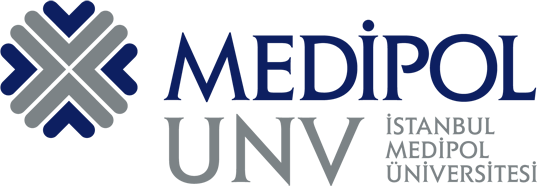 T.C.İSTANBUL MEDİPOL ÜNİVERSİTESİ  ULUSLARARASI TIP FAKÜLTESİ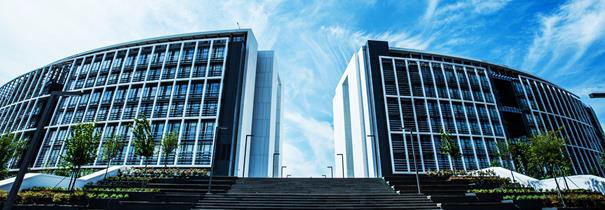 İÇ HASTALIKLARI STAJ REHBERİ 2021 - 2022STAJIN TANITIMIİÇ HASTALIKLARI STAJIİÇ HASTALIKLARI STAJI AMACIBu stajın amacı yetişkin hastadan öyküsünü alabilme, tam bir fizik muayene yapabilme, hasta ve yakınları ile iyi iletişim kurabilme becerilerini kazandırmak, ayrıca toplumda sık rastlanan ve birinci basamak hekimlikte pratisyen hekimin sorumlu olduğu endokrin, hematolojik, immün, metabolik, gastroenterolojik ve neoplastik hastalıklarda tanı yaklaşımlarını öğretmek ve gerektiğinde bu hastalıkların tedavisi için hastaları yönlendirebilme yeteneğini kazandırmaktır.Öğrenme Yöntemleri:Teorik DersOlgu temelli sunumHasta Başı Servis/Poliklinik EğitimleriÖğretim Üyesi PratikleriİÇ HASTALIKLARI STAJI ÖĞRENİM HEDEFLERİÖĞRENİM HEDEFLERİNİN PROGRAM YETERLİLİKLERİ VE TEMEL ROLLERLE İLİŞKİLENDİRİLMESİİÇ HASTALIKLARI STAJI ÇEP TABLOSUİÇ HASTALIKLARI STAJI TEMEL HEKİMLİK UYGULAMALARIİÇ HASTALIKLARI STAJI ÖLÇME-DEĞERLENDİRME YÖNTEMLERİİç Hastalıkları stajı 10 hafta sürmektedir.Stajyerler her hafta bir tane olmak üzere hasta dosyası hazırlarlar ve stajyerden sorumlu öğretim üyesine teslim ederler. Stajın sonunda hasta dosyası hazırlama pratiği için öğretim üyesi tarafından 5 üzerinden not verilir.İkinci haftanın sonunda fizik muayene ile ilgili olarak teorik yazılı sınav yapılmaktadır.Staj sonunda ise iki öğretim üyesinin katıldığı sınav jürileri oluşturulur. Öğrenciler gruplara ayrılarak bu jüriler tarafından hasta başı klinik uygulama ve sözlü sınav yapılarak değerlendirilir. Her öğrenciye 2 öğretim üyesi tarafından (her öğretim üyesi 3 adet) 6 adet “sözlü sınav” sorusu sorulmaktadır. Ayrıca her öğrenciye her öğretim üyesi tarafından 2 adet “fizik muayene sınavı” sorusu sorulmaktadır (EK 1).Bu sınavdan 1 gün sonra yazılı sınav yapılmaktadır. Yazılı sınav soruları toplam 100 adet çoktan seçmeli soru tipinden oluşmaktadır ve her soru toplam 5 şıktan oluşmaktadır. Sınav toplam 120 dakika sürmektedir. Sınavlar 100 puan üzerinden değerlendirilmektedir.Sınavlar sonunda yapılan bu 5 değerlendirmenin nihai geçme notuna etkisi ara sınav (quiz)%10, yapılandırılmış sözlü sınav %25, fizik muayene sınavı %25, yazılı sınav %35 ve öğrencilerin staj boyunca hasta hazırlama raporları %5 şeklindedir.Bu 5 değerlendirme sonunda 60 puan ve üstü başarılı kabul edilmektedir. Başarılı olamayan öğrenciler bütünleme sınavına girmek zorundadır.Bütünleme sınavında fizik muayene yazılı sınavı yapılmaz ve hasta hazırlama raporları bütünleme notu değerlendirilmesi için kapsam dışı bırakılmaktadır. Öte yandan diğer 3 sınav (fizik muayene sınavı, sözlü sınav ve yazılı sınav) bütünleme sınavında uygulanmaktadır. Geçme notuna bu üç sınavın etkisi eşit (1/3) oranındadır. Bu sınavdan 60 ve üzeri not alan öğrenciler stajda başarılı olmaktadır. 60 altı not alan öğrenciler bir sonraki sene stajı tekrarı yapmakla yükümlü hale gelmektedir.STAJ BAŞARI NOTUNUN HESAPLANMASIİÇ HASTALIKLARI STAJI İÇİN ÖNERİLEN KAYNAKLARCecil Medicine (Lee Goldman, Andrew I Schafer) (Türkçe Çeviri: Serhat Ünal)Lange, İç Hastalıklarında Semptomdan Tanıya(Scott D.C Stern) (Türkçe Çeviri: Tufan  Tükek)Harrisons Manual of Medicine, Internal MedicineEğitim DönemiDönem IVStaj Süresi10 haftaEğitim YeriÖzel Medipol Mega Hastaneler KompleksiEğiticilerProf. Dr. Ali MERTProf. Dr. Deniz SARGINProf. Dr. Hatice Sebile DÖKMETAŞProf. Dr. Vedat GÖRALProf. Dr. Abdülkadir ÖMERProf. Dr. Mustafa ÖZTÜRKProf. Dr. Aydın ÜNALProf. Dr. Özcan YILDIZProf. Dr. Ahmet BİLİCİDoç. Dr. Fatih KILIÇLIDoç. Dr. Murat ATMACADoç. Dr. Esin KORKUTDoç. Dr. Gülbanu ERKANDoç. Dr. Meryem CANDoç. Dr. Ömer Fatih ÖLMEZDoç. Dr. Ömür Gökmen SEVİNDİKDr. Öğr. Üyesi Abdullah ŞUMNUDr. Öğr. Üyesi Salih AKINDr. Öğr. Üyesi Hülya BİLGENDr. Öğr. Üyesi Hüseyin BEKÖZDr. Öğr. Üyesi İhsan BOYACIDr. Öğr. Üyesi Oktay OLMUŞÇELİKEğitim SorumlusuProf. Dr. Aydın ÜNALDers AdıDersin / Uygulamanın Öğrenim HedefiDers SaatiÖykü, Anamnez, Genel Fizik MuayeneHastanın yakınmalarına yönelik ayrıntılı anamnez alır.2 SaatÖykü, Anamnez, Genel Fizik MuayeneAyrıntılı sistem sorgulaması yapar.2 SaatÖykü, Anamnez, Genel Fizik MuayeneAyrıntılı fizik muayene yapar.2 SaatÖykü, Anamnez, Genel Fizik MuayeneFizik muayenede normal ve anormal bulguları değerlendirir.2 SaatÖykü, Anamnez, Genel Fizik MuayeneAnamnez ve fizik muayene bulgularını birlikte değerlendirerekhastada ön tanı listesi oluşturur.2 SaatGenel Fizik MuayeneHastanın yakınmalarına yönelik ayrıntılı anamnez alır.2 saatGenel Fizik MuayeneAyrıntılı sistem sorgulaması ve fizik muayene yapar.2 saatGenel Fizik MuayeneFizik muayenede normal ve anormal bulguları değerlendirir.2 saatGenel Fizik MuayeneAnamnez ve fizik muayene bulgularını birlikte değerlendirerekhastada ön tanı listesi oluşturur.2 saatBaş, Boyun MuayenesiBaş-boyun bölgesinde olan ve hastalıklara işaret eden fizik muayenebulgularının klinik anlamının farkında olur.2 SaatBaş, Boyun MuayenesiTiroid muayenesini yapar, guatrı tespit eder, nodül varlığını ve tiroidhassasiyetini tespit eder.2 SaatBaş, Boyun MuayenesiBaş ve boyun bölgesindeki lenf nodlarının hangi bölgelerdeolabileceğini sıralar ve bunları tanımlar.2 SaatÜrogenital MuayeneÜriner sistem muayenesinde olası inspeksiyon bulgularını tanımlar.2 SaatÜrogenital MuayeneBöbreğin palpabl olduğu hastalıkları ve durumları sıralar.2 SaatÜrogenital MuayeneKostovertebral açı hassasiyeti muayenesini uygular ve pozitif bulguyayol açabilecek hastalıkları sayar.2 SaatÜrogenital MuayeneÜreter noktalarını gösterir.2 SaatÜrogenital MuayeneSuprapubik hassasiyeti tanımlar ve yol açabilecek hastalıkları sıralar.2 SaatÜrogenital MuayeneGlob vesikaleyi tanımlar ve muayenesini hasta üzerinde uygular.2 SaatÜrogenital MuayeneÖdem muayenesini hasta üzerinde gösterir.2 SaatSolunum SistemiSolunum sistemi fizik muayene basamaklarını sınıflandırır.2,5 SaatSolunum SistemiFizik muayenede görülen patolojik durumların nedenlerini sayar.2,5 SaatKarın MuayeneKarnın topografik anatomisini anlatır.2 SaatKarın MuayeneKarın muayenesine ait fizik muayene basamaklarını sıralar.2 SaatKarın MuayeneKarın muayenesi basamaklarının doğru sıra ve şekilde, tam olarakgösterir.2 SaatKarın MuayeneKarın muayenesindeki normal ve patolojik bulguların neler olduğunuayırt eder.2 SaatKarın MuayeneKarın muayenesi sonucunda acil hastayı tanımlar.2 SaatKarın MuayeneKarın muayenesinde saptanan patolojilerin ne gibi hastalıklardagörülebileceğini açıklar.2 SaatNörolojik MuayeneMerkezi sinir sistemine ait terminoloji ve semptomatolojiyi tanımlar.3 SaatNörolojik MuayeneMerkezi sinir sistemi muayenesi basamaklarını açıklar ve uygular.3 SaatNörolojik MuayeneMeningeal irritasyon bulgularının muayenesini yapar.3 SaatNörolojik MuayeneKomadaki hastayı değerlendirir.3 SaatNörolojik MuayeneIşık kaynağı, refleks çekici, oftalmoskop ve diyapozan kullanır.3 SaatDers AdıDersin / Uygulamanın Öğrenim HedefiDers SaatiKas-iskelet Sistemi MuayenesiKas-iskelet sistemiyle ilgili terminoloji ve semptomatolojiyi tanımlar.2 saatKas-iskelet Sistemi MuayenesiKas iskelet sistemiyle ilgili sık görülen belirti ve bulguları sayar vesınıflandırır.2 saatKas-iskelet Sistemi MuayenesiEkstremite muayenesinin basamaklarını açıklar ve yapar.2 saatKas-iskelet Sistemi MuayenesiArtritin fizik muayene bulgularını ayırt eder ve sayar.2 saatKas-iskelet Sistemi MuayenesiAktif- pasif eklem hareketlerinin tanımını yapar ve derecelendirir.2 saatKas-iskelet Sistemi MuayenesiKarpal tünel sendromunun klinik bulgularını, fizik muayenebulgularını sayar ve ayırt eder.2 saatKardiyovasküler SistemKardiyovasküler sistem fizik muayene basamaklarını sınıflar.1 SaatKardiyovasküler SistemPatolojik nabız dalga formlarını değerlendirir.1 SaatKardiyovasküler SistemKalbin dinleme odakları ve yerleşimlerini tanımlar.1 SaatKardiyovasküler SistemMasum ve patolojik üfürümleri ayırt eder.1 SaatKardiyovasküler SistemNormal ve ek seslerin oluşum mekanizmalarını açıklar.1 SaatKardiyovasküler SistemÜfürümleri sınıflar ve bunlarla ilişkili hastalıkları sayar.1 SaatHipertiroidizm- HipotiroidiHipertiroidi ve hipotiroidi fizik muayene bulgularını tespit eder,semptomlarını ifade eder ve sebeplerini bilir.2 SaatHipertiroidizm- HipotiroidiHipotiroidi hastalarının tanısını koyar, tedavi eder ve izlemini yapar.2 SaatHipertiroidizm- HipotiroidiTiroid ilaçlarının emilimini bozan ilaçları sıralar.2 SaatHipertiroidizm- HipotiroidiTanı koymak için gerekli testleri açıklar.2 SaatDisfaji, Gastro- Özefajiyal Reflü Hastalığı Ve Diğer Özefagus HastalıklarındaKlinik YaklaşımÖzofagus yapısı, işlevsel hareketlerini anlatır.2 SaatDisfaji, Gastro- Özefajiyal Reflü Hastalığı Ve Diğer Özefagus HastalıklarındaKlinik YaklaşımKardiyo- özofageal bileşkenin yapısını, görevini ve önemini söyler.2 SaatDisfaji, Gastro- Özefajiyal Reflü Hastalığı Ve Diğer Özefagus HastalıklarındaKlinik YaklaşımDisfajiye neden olan hastalıkları sayar ve bu hastalıkların hangimekanizma ile disfajiye neden olduklarını açıklar.2 SaatDisfaji, Gastro- Özefajiyal Reflü Hastalığı Ve Diğer Özefagus HastalıklarındaKlinik YaklaşımÖzofagus motilite bozukluklarını tanımlar, fizyopatolojisini açıklar.2 SaatDisfaji, Gastro- Özefajiyal Reflü Hastalığı Ve Diğer Özefagus HastalıklarındaKlinik YaklaşımÖzofagus motilite bozukluğuna yolan açan hastalıkların özelliklerinitanımlar.2 SaatDisfaji, Gastro- Özefajiyal Reflü Hastalığı Ve Diğer Özefagus HastalıklarındaKlinik YaklaşımÖzofagus motilite bozukluğunda tanısal testleri isteyip değerlendirir.2 SaatDisfaji, Gastro- Özefajiyal Reflü Hastalığı Ve Diğer Özefagus HastalıklarındaKlinik YaklaşımÖzofagus motilite bozukluğu hastalıklarında tedavi prensiplerini ifadeeder.2 SaatDisfaji, Gastro- Özefajiyal Reflü Hastalığı Ve Diğer Özefagus HastalıklarındaKlinik YaklaşımGÖRH semptomlarını sayar, ayırıcı tanısını ifade eder.2 SaatDisfaji, Gastro- Özefajiyal Reflü Hastalığı Ve Diğer Özefagus HastalıklarındaKlinik YaklaşımGÖRH tedavi prensipleri ve komplikasyonları sıralar.2 SaatRomatolojide Laboratuar Testleri- I-IIRomatolojik hastalıkların tanısında ve takibinde kullanılan temellaboratuar testlerinin ve akut faz reaktanlarını tanımlar, testlerdenelde edilecek olan sonuçları yorumlar.2 saatRomatolojide Laboratuar Testleri- I-IIRomatolojik hastalıkların tanısında ve takibinde kullanılan seroimmünolojik testleri sayar, bu testlerin hangi endikasyonlar ile istenmesi gerektiğini ifade eder, testlerden elde edilecek olansonuçları doğru yorumlar.2 saatDispepsi ve Karın Ağrısı Ayırıcı TanısıDispepsiyi tanımlar.1 SaatDispepsi ve Karın Ağrısı Ayırıcı TanısıDispepsiye neden olan en sık sebeplerin ve ayırıcı tanıyı sıralar.1 SaatDispepsi ve Karın Ağrısı Ayırıcı TanısıDispepsili hastalara tanısal yaklaşımı açıklar.1 SaatDispepsi ve Karın Ağrısı Ayırıcı TanısıÜst gastrointestinal sistem alarm semptomlarını sayar.1 SaatDispepsi ve Karın Ağrısı Ayırıcı TanısıKarın ağrısı tiplerini ayırt eder.1 SaatDispepsi ve Karın Ağrısı Ayırıcı TanısıKarın ağrısı nedenlerini anatomik lokalizasyona göre tanımlar.1 SaatDispepsi ve Karın Ağrısı Ayırıcı TanısıKarın ağrılı hastada tanı için gerekli testleri planlar.1 SaatDers AdıDersin / Uygulamanın Öğrenim HedefiDers SaatiRomatolojide Hastaya YaklaşımRomatolojik hastalıklardaki görülen bulguları listeler.1 saatRomatolojide Hastaya YaklaşımRomatolojik hastalıkları sıralar.1 saatRomatolojide Hastaya Yaklaşım*Klinik ve laboratuvar bulgular ışığında romatolojik hastalıkları öngörür.*Gut hastalığının klinik özelliklerini tanımlar, tedavisini düzenler.1 saatTiroiditlerAkut, subakut ve kronik tiroidit sebeplerini sayar ve klinik bulgularınıayırt eder.1 SaatTiroiditlerHastalıkların evrelerini sıralar ve ön tanısını belirler.1 SaatTiroid KanserleriTiroid nodüllerinin sebeplerini sayar.1 SaatTiroid KanserleriUygun olan hastalarda biyopsi endikasyonunu koyarak tiroid kanseriön tanısı belirler.1 SaatTiroid KanserleriGenetik geçişli tiroid kanserleri (medüller) için koruyucu tedbirlerisayar.1 SaatObeziteObeziteyi tanımlar ve sınıflandırır ve eşlik edebilecek hastalıklarolduğunu kavrar.1 SaatObeziteObezitenin primer ve sekonder nedenlerini sayar.1 SaatObeziteObeziteden korunma önlemlerini sıralar.1 SaatObeziteObezite tedavi için yönlendirir ve birinci basamakta izler.1 SaatMetabolik SendromMetabolik sendrom tanı kriterlerini sayar ve bunun bir kompleksdurum olduğunun farkında olur.1 SaatMetabolik SendromHer parametrenin tedavisinin sağlanması gerektiğini akıl eder.1 SaatMetabolik SendromKilo vermenin önemini ifade eder ve koruyucu önlemleri sayar ve buhastaların izlemini yapar.1 SaatHematoloji Laboratuarı 1,2Hemogramdaki parametrelerin anlamını ve normal değerleriniaçıklar.2 saatHematoloji Laboratuarı 1,2Hemostaz testlerini sayar ve anlamlarını yorumlar.2 saatRomatoid Artrit 1,2Romatoid artritin özelliklerini sayar.2 SaatRomatoid Artrit 1,2Romatoid artritin en sık yakınmalarını ve klinik bulgularını sıralar.2 SaatRomatoid Artrit 1,2Romatoid artrit tanı kriterlerini listeler.2 SaatRomatoid Artrit 1,2Romatoid artrit etyopatogenezini açıklar.2 SaatRomatoid Artrit 1,2Romatoid artrite bağlı sistemik ve organ tutulumlarını sayar.2 SaatRomatoid Artrit 1,2Romatoid artritin tanı ve takibinde kullanılan temel laboratuvartestlerini, akut faz reaktanlarını yorumlar.2 SaatRomatoid Artrit 1,2Romatoid artritin tedavisinde temel prensipleri ve sık kullanılanilaçları tanımlar ve bu ilaçları kullanan hastaların takibini yapar.2 SaatOnkolojik AcillerOnkolojik acilleri adlandırır.1 SaatOnkolojik AcillerOnkolojik acilleri öngörür ve doğru yönlendirir.1 SaatHipofiz BozukluklarıHipofiz hastalıklarının semptomlarını bilir.1 SaatHipofiz BozukluklarıSemptomlar arasında, galaktore, boy kısalığı, adet düzensizliği, kilo alma, kilo verme, obezite gibi semptomlar olduğunu fark eder.1 SaatHipofiz BozukluklarıHipofiz hastalıklarının sebeplerini açıklar ve ilgili uzmana sevk eder.1 SaatDers AdıDersin / Uygulamanın Öğrenim HedefiDers SaatiAkut ve Kronik Pankreatit Tedavisi VeKomplikasyonlarıAkut ve kronik pankreatit tanımını, fizyopatolojisini, etyolojisini, risk faktörlerini anlatır.1 SaatAkut ve Kronik Pankreatit Tedavisi VeKomplikasyonlarıAkut pankreatit çeşitlerini, akut ve kronik pankreatit klinik semptom ve bulgularını anlatır.1 SaatAkut ve Kronik Pankreatit Tedavisi VeKomplikasyonlarıAkut ve kronik pankreatitin laboratuar, radyolojik bulguları ve tanı kriterlerini anlatır.1 SaatAkut ve Kronik Pankreatit Tedavisi VeKomplikasyonlarıAkut pankreatitin şiddetini gösteren ve prognozu hakkında fikir veren klinik skorlama sistemlerini anlatır, akut pankreatitli birhastada kötü prognostik belirteçlerin neler olduğunu sıralar.1 SaatAkut ve Kronik Pankreatit Tedavisi VeKomplikasyonlarıAkut pankreatitteki acil ressüsitasyon ve tedavi yaklaşımlarını anlatır.1 SaatAkut ve Kronik Pankreatit Tedavisi VeKomplikasyonlarıAkut pankreatit atağının tekrarını önlemek için gereken tıbbi yaklaşımları anlatır.1 SaatAkut ve Kronik Pankreatit Tedavisi VeKomplikasyonlarıKronik pankreatit tedavisini anlatır.1 SaatAkut ve Kronik Pankreatit Tedavisi VeKomplikasyonlarıAkut ve kronik pankreatitli bir hastada gelişebilecek komplikasyonları ve bunların tedavisini anlatır.1 SaatDiabetes Mellitus 1,2Diabetes mellitusun tanı kriterlerini sayar.2 SaatDiabetes Mellitus 1,2Diyabet semptomlarını bilir.2 SaatDiabetes Mellitus 1,2Diyabet patogenezini açıklar.2 SaatDiabetes Mellitus 1,2Diyabet tiplerini sayar ve sekonder diyabet olabileceğini akıl eder.2 SaatDiabetes Mellitus 1,2Riskli bireyleri tanır ve tedavi hedef değerlerini anımsar.2 SaatHipoglisemiHipoglisemi semptomlarını fark eder.1 SaatHipoglisemiHipoglisemi nedenlerini bilir.1 SaatHipoglisemiHipogliseminin tedavisini acil olarak düzenler ve gerektiğinde uzman hekime yönlendirir.1 SaatPolikistik Over SendromuPolikistik over sendromunun tanı kriterlerini sayar ve dışlama kriterlerini bilir.1 SaatPolikistik Over SendromuPolikistik over sendromunun ön tanısını koyar ve ilgili uzman hekime sevk eder.1 SaatPolikistik Over SendromuTedavisi düzenlen hastanın izlemini yapar ve tedavide kullanılan ilaçlar hakkında fikir sahibi olur.1 SaatSıvı-Elektrolit Dengesi: Klinik YaklaşımSıvı ve elektrolit dengesi bozukluklarını sınıflandırır ve tanısını koyar.2 SaatSıvı-Elektrolit Dengesi: Klinik YaklaşımSıvı ve elektrolit dengesi bozukluklarının belirti ve bulgularını sıralar.2 SaatSıvı-Elektrolit Dengesi: Klinik YaklaşımSıvı ve elektrolit dengesinde bozukluğa neden olabilecek durumlarda ne tür bir sıvı ve elektrolit bozukluğu gelişebileceğini öngörür vegelişimini önler.2 SaatSıvı-Elektrolit Dengesi: Klinik YaklaşımAcil müdahale gereken sıvı elektrolit bozukluklarını yorumlar ve acil tedavisini yönetir.2 SaatDers AdıDersin / Uygulamanın Öğrenim HedefiDers SaatiHipertansiyon: Tanı Ve Tedavide Klinik YaklaşımKan basıncının doğru nasıl ölçüldüğünü açıklar.2 saatHipertansiyon: Tanı Ve Tedavide Klinik YaklaşımHipertansiyonun tanımını yapar, tanısını koyar ve sınıflandırır.2 saatHipertansiyon: Tanı Ve Tedavide Klinik YaklaşımHipertansiyonun belirti ve bulgularını sıralar.2 saatHipertansiyon: Tanı Ve Tedavide Klinik YaklaşımHipertansiyon gelişimi ile ilişkili risk faktörlerini sıralar vedüzeltilebilir olan risk faktörlerini yönetir.2 saatHipertansiyon: Tanı Ve Tedavide Klinik YaklaşımEsansiyel hipertansiyonun tedavisini yapar ve hipertansiyontedavisinde kullanılan ilaçların yan etkilerini tanır.2 saatHipertansiyon: Tanı Ve Tedavide Klinik YaklaşımHipertansif ivedi (urgency) ve acilleri (emergency) tanır, aciltedavisini ve sevkini yönetir.2 saatHipertansiyon: Tanı Ve Tedavide Klinik YaklaşımBirinci basamak şartlarında esansiyel hipertansiyonunun uzun süreliizlemini ve kontrolünü yapar.2 saatHipertansiyon: Tanı Ve Tedavide Klinik YaklaşımSekonder hipertansiyonun böbrek kökenli nedenlerini tanır ve öntanısını koyar.2 saatHipertansiyon: Tanı Ve Tedavide Klinik YaklaşımSekonder hipertansiyonun böbrek kökenli nedenlerinin uzun süreliizlemini ve kontrolünü yapar.2 saatDiyabetin TedavisiDiyabet tedavisinin amacını bilir.1 SaatDiyabetin TedavisiOral antidiyabetiklerin etki mekanizmalarını anlatır.1 SaatDiyabetin TedavisiOral antidiyabetiklerin hangi dozlarda ve neye göre kullanılacağınısayar.1 SaatDiyabetin TedavisiOral antidiyabetiklerin yan etkilerini ilişkilendirir.1 SaatDiyabetin Tedavisiİnsülin endikasyonlarını sıralar ve insülinin nasıl yapıldığını gösterir.1 SaatDiyabetin Tedavisiİnsülinin saklanma koşullarını anlatır.1 SaatDiyabetin Tedavisiİnsülin etki sürelerini belirler.1 SaatDiyabetin Tedavisiİnsülinin yan etkilerinin farkında olur.1 SaatAdrenal YetmezlikAdrenal yetmezlik semptomlarını fark eder.1 SaatAdrenal YetmezlikAdrenal yetmezlik tanısı ve tedavisi hakkında fikir sahibi olur.1 SaatAdrenal YetmezlikAdrenal krizin acil bir durum olduğunun farkında olur.1 SaatAdrenal YetmezlikAdrenal kriz sebeplerini sıralar.1 SaatAdrenal YetmezlikAdrenal krizin acil tedavisini düzenler ve uzman hekime yönlendirir.1 SaatCushing SendromuCushing sendromunun nedenlerini sıralar.1 saatCushing SendromuCushing sendromunun obezite, osteoporoz, diyabet, depresyon gibisemptomlara neden olabileceğinin farkında olur.1 saatCushing SendromuCushing sendromunun tanısı için gereken deksametazon ve ACTH testlerinin sonuçlarını yorumlar ve hastaları uzman hekimeyönlendirir.1 saatBehçet HastalığıAğızda yara yapabilecek hastalıkları sıralar.1 SaatBehçet HastalığıGörme bozukluğu ve kaybıyla gelen hastanın ayırıcı tanısında Behçethastalığının olabileceğini öngörür.1 SaatBehçet HastalığıBehçet hastalığının cilt bulgularını sayar ve ayırt eder.1 SaatBehçet HastalığıGenital yaranın ayırıcı tanısında Behçet hastalığının olabileceğiniöngörür.1 SaatBehçet HastalığıAğızda yara tedavisi hakkında öneriler yapar.1 SaatBehçet HastalığıVasküler ve organ tutulumu olan Behçet Hastalığının tanısalözelliklerini sayar.1 SaatBehçet HastalığıVasküler ve organ tutulumu olan Behçet Hastalarındauygulanması gereken immünsüpresif tedavileri, tedavi hedefleri ve yan etkilerini özetler.1 SaatDers AdıDersin / Uygulamanın Öğrenim HedefiDers SaatiHiperparatiroidzimHiperparatiroidinin nedenlerini sayar.1 SaatHiperparatiroidzimKomplikasyonlarını öngörür ve hastayı uzman hekime yönlendireir.1 SaatOsteoporozOsteoporoz tanısında kullanılan DEXA sonuçlarını yorumlar.1 SaatOsteoporozOsteoporozun primer ve sekonder tiplerinin olduğunun farkındaolur.1 SaatOsteoporozSekonder osteoporoz nedenlerini sayar ve korunma tedbirlerini ifadeeder.1 SaatSiroz Hastasının Takibi VeKomplikasyonlarını n TedavisiKaraciğer sirozunun tanımını, epidemiyolojisini, patofizyolojisini veetyolojisini anlatır.1 SaatSiroz Hastasının Takibi VeKomplikasyonlarını n TedavisiKaraciğer sirozunun klinik ve laboratuvar bulgularını sayar ve klinikseyrini anlatır.1 SaatSiroz Hastasının Takibi VeKomplikasyonlarını n TedavisiKaraciğer sirozunun tanır ve klinik seyrini anlatır.1 SaatSiroz Hastasının Takibi VeKomplikasyonlarını n TedavisiSemptom, muayene, klinik ve laboratuar bulgularına dayanarakkaraciğer sirozu ayırıcı tanısını yapar.1 SaatSiroz Hastasının Takibi VeKomplikasyonlarını n TedavisiKaraciğer sirozu için risk faktörlerini anlatır ve siroz gelişme riskiniazaltmak için gerekli önlemleri sıralar.1 SaatSiroz Hastasının Takibi VeKomplikasyonlarını n TedavisiKaraciğer sirozunda Child-Pugh sınıflaması ve MELD skorunutanımlar, Child Pugh sınıflaması ve MELD skoru ile prognozu tahmin eder.1 SaatSiroz Hastasının Takibi VeKomplikasyonlarını n TedavisiKaraciğer sirozuna bağlı komplikasyonları anlatır.1 SaatSiroz Hastasının Takibi VeKomplikasyonlarını n TedavisiKaraciğer sirozunda ve siroza bağlı komplikasyonlarda tedaviyöntemlerini anlataır.1 SaatHemotolojik Aciller 1,2Kan hastalıklarında karşılaşılan acil durumları belirler.2 saatHemotolojik Aciller 1,2Acil durumların semptom ve bulgularını tanımlar.2 saatHemotolojik Aciller 1,2Kan hastalıklarındaki acil durumların tanı yöntemlerini sayar.2 saatHemotolojik Aciller 1,2Hematolojik acil durumların acil tedavilerini anlatır.2 saatHirsutizmHirsutizm tanısı koymak için gerekli skoru ve hangi bölgelerdehirsutizmin değerlendirilmesi gerektiğini anlatır.1 SaatHirsutizmHirsutizme sebep olabilecek tümörler olduğunun farkında olur ve butanının dışlanması gerektiğini öngörür.1 SaatHirsutizmUygun dönemde hormon profilinin bakılması gerektiğinin farkındaolur ve hastayı uzman hekime yönlendirir.1 SaatDislipidemiHiperlipidemiyi tanımlar ve sınıflandırır.1 saatDislipidemiHiperlipideminin sekonder nedenlere bağlı olabileceğini farkındaolur.1 saatDislipidemiHiperlipideminin komplikasyonlarını sayar.1 saatDislipidemiHiperlipideminin tedavisi hakkında fikir sahibi olur ve izlemini yapar.1 saatDislipidemiHiperlipidemi konusunda koruyucu önlemleri ifade eder.1 saatDislipidemiTedavide kullanılan ilaçların dozlarını, etki mekanizmalarını ve yanetkilerini sayar.1 saatSarılık ve Karaciğer Testi Bozukluğunun Ayırıcı TanısıKaraciğer fonksiyon testlerinin genel olarak isimlerini ifade eder venormal değerlerini açıklar.1 SaatSarılık ve Karaciğer Testi Bozukluğunun Ayırıcı TanısıKaraciğer fonksiyon testlerinin ne işe yaradığının ve hangi durumda hangi hastalığı gösterdiğini anlatır.1 SaatDers AdıDersin / Uygulamanın Öğrenim HedefiDers SaatiDiyabetin AkutKomplikasyonları ve TedavisiDiyabetin akut komplikasyonlarının patogenezini açıklar.1 SaatDiyabetin AkutKomplikasyonları ve TedavisiHipoglisemi semptomlarını sıralar, nedenlerini ayırt eder ve aciltedavisini yapar.1 SaatDiyabetin AkutKomplikasyonları ve TedavisiDiyabetik ketoasidoz ve hiperozmolar komayı tanımlar, acil tedavisinidüzenler ve uzmana yönlendirir.1 SaatDiyabetin AkutKomplikasyonları ve TedavisiDiyabetik ketoasidoz ve hiperozmolar komada sıvı, potasyum veinsülin tedavi prensiplerini kavrar.1 SaatDiyabetin AkutKomplikasyonları ve TedavisiAkut komplikasyonlarda uygun tedavi edilmeyen hastalardakigelişebilecek komplikasyonları öngörür.1 SaatDiyabetin KronikKomplikasyonları ve TedavisiDiyabetin kronik komplikasyonlarını sayar ve sınıflandırır.1 saatDiyabetin KronikKomplikasyonları ve TedavisiTip 2 diyabette kardiyovasküler hastalık, retinopati, nöropati venefropati gibi kronik komplikasyonların tanı anında bile olabileceğiniöngörür.1 saatMiyeloproliferatif HastalıklarMiyeloproliferatif hastalıkların neler olduğunu sıralar.1 SaatMiyeloproliferatif HastalıklarMiyeloproliferatif hastalıkların belirti ve bulgularını sayar ve bunlarınvarlığında tanıyı öngörür.1 SaatKemik İliğiYetersizliği (Aplastik Anemi,MDS,PNH)Kemik iliği yetersizliğine yol açan nedenleri sıralar.2 saatKemik İliğiYetersizliği (Aplastik Anemi,MDS,PNH)Aplastik anemiyi tanımlar ve tanısını öngörür.2 saatKemik İliğiYetersizliği (Aplastik Anemi,MDS,PNH)Miyelodisplastik sendromu tanımlar ve klinik belirtilerini sıralar.2 saatKemik İliğiYetersizliği (Aplastik Anemi,MDS,PNH)Paroksismal nokturnal hemoglobinüriyi tanımlar, oluş mekanizmasınıaçıklar.2 saatKemik İliğiYetersizliği (Aplastik Anemi,MDS,PNH)Paroksismal nokturnal hemoglobinüri tanı yöntemlerini ve klinikbulgularını sıralar.2 saatVitamin D EksikliğiD vitamini eksikliğinin semptomlarını sayar ve riskli durumlarıöngörür.1 SaatVitamin D EksikliğiKoruyucu önlemde güneş ışığının önemini ilişkilendirir ve koruyucuönlemleri hastalara ifade eder.1 SaatVitamin D EksikliğiD vitamini eksikliğini tedavi düzenler.1 SaatKanama Ve PıhtılaşmaBozuklukları Ve Trombosit Hastalıkları 1,2,3Kanama ve pıhtılaşma mekanizmasını anlatır.3 SaatKanama Ve PıhtılaşmaBozuklukları Ve Trombosit Hastalıkları 1,2,3Kanama ve pıhtılaşma bozukluklarında kullanılan testleri sıralar, bu testleri yorumlayarak kanama-pıhtılaşma bozukluğu nedenlerini ayırteder.3 SaatKanama Ve PıhtılaşmaBozuklukları Ve Trombosit Hastalıkları 1,2,3Kanama ve pıhtılaşma bozukluğunda acil müdahale gerektirendurumları belirtir ve acil tedavilerini yönetir.3 SaatKronik Konstipasyon Ve İrritabl Barsak SendromundaKlinik YaklaşımKronik kabızlığı tanımlar ve nedenlerini sıralar.1 SaatKronik Konstipasyon Ve İrritabl Barsak SendromundaKlinik YaklaşımKronik kabızlıkla ilişkili ilaçları sıralar.1 SaatKronik Konstipasyon Ve İrritabl Barsak SendromundaKlinik YaklaşımAlt gastrointestinal sistem alarm semptomlarını ifade eder.1 SaatKronik Konstipasyon Ve İrritabl Barsak SendromundaKlinik YaklaşımKronik kabızlık nedenleri için tanısal testleri sıralar.1 SaatKronik Konstipasyon Ve İrritabl Barsak SendromundaKlinik YaklaşımKronik kabızlık tedavisi ana hatlarıyla açıklar.1 SaatKronik Konstipasyon Ve İrritabl Barsak SendromundaKlinik Yaklaşımİrritabl barsak sendromunu tanımlar ve klinik bulgularını sıralar.1 SaatKronik Konstipasyon Ve İrritabl Barsak SendromundaKlinik Yaklaşımİrritabl barsak sendromu ayırıcı tanısını yapar.1 SaatKronik Konstipasyon Ve İrritabl Barsak SendromundaKlinik Yaklaşımİrritabl barsak sendromu tanı kriterlerini sıralar.1 SaatDers AdıDersin / Uygulamanın Öğrenim HedefiDers SaatiAlkol-Dışı Karaciğer Yağlanması Olan Hastada Tanı Ve Tedavi YaklaşımıKaraciğer yağlanmasının tanımını, etyopatogenezini, karaciğeryağlanmasının tiplerini anlatır.1 SaatAlkol-Dışı Karaciğer Yağlanması Olan Hastada Tanı Ve Tedavi YaklaşımıMikroveziküler ve makroveziküler yağlanma yapan sebepleri anlatırve ikisi arasında prognoz farklılığı olduğunu ayırt eder.1 SaatAlkol-Dışı Karaciğer Yağlanması Olan Hastada Tanı Ve Tedavi YaklaşımıSteatoz ile steatohepatit arasındaki histopatolojik, klinik ve prognozaçısından farklılıkları tanımlar.1 SaatAlkol-Dışı Karaciğer Yağlanması Olan Hastada Tanı Ve Tedavi YaklaşımıAlkol dışı karaciğer yağlanması ve steatohepatiti olan hastalardaklinik ve laboratuar olarak hangi bulguların olabileceğini, tanı koymak için hangi tetkiklerin istenmesi gerektiğini, klinik seyri, gelişebilecekkomplikasyonları ve toplum sağlığı açısından önemini anlatır.1 SaatAlkol-Dışı Karaciğer Yağlanması Olan Hastada Tanı Ve Tedavi YaklaşımıAlkol dışı karaciğer yağlanması ve steatohepatitin hangi hastalık gruplarında daha sık görüldüğünü, insülin direnci, obezite vemetabolik sendromla beraberlik gösterdiğini açıklar.1 SaatAlkol-Dışı Karaciğer Yağlanması Olan Hastada Tanı Ve Tedavi YaklaşımıAlkol dışı karaciğer yağlanması, steatohepatiti olan hastalardayapılması gereken yaşam tarzı değişiklikleri ve tedavi yaklaşımlarınınneler olduğunu ifade eder.1 SaatLösemiler1,2Lenfoproliferatif sistemi anlatır.2 SaatLösemiler1,2Lenfomaların tiplerini sıralar.2 SaatLösemiler1,2Lenfomaların klinik belirtilerini anlatır.2 SaatLösemiler1,2Lenfomaların ön tanısında kullanılan yöntemleri tanımlar.2 SaatLösemiler1,2Lenfomaların ayırıcı tanı bulgularını sayar.2 SaatSpesifik Glomerüler Hastalıkların Temel Klinik ÖzellikleriNefritik sendromu tanımlar.1 saatSpesifik Glomerüler Hastalıkların Temel Klinik ÖzellikleriNefritik sendrom nedenlerini sıralar.1 saatSpesifik Glomerüler Hastalıkların Temel Klinik ÖzellikleriNefrotik sendromu tanımlar.1 saatSpesifik Glomerüler Hastalıkların Temel Klinik ÖzellikleriAkut ve kronik glomerülonefritin tanımlar ve iki durumu birbirindenayırır.1 saatSpesifik Glomerüler Hastalıkların Temel Klinik ÖzellikleriAkut ve kronik glomerülonefritin belirti ve bulgularını sıralar ve oluşmekanizmalarını açıklar.1 saatSpesifik Glomerüler Hastalıkların Temel Klinik ÖzellikleriAkut glomerülonefrit seyrinde gelişebilecek acil durumları tanımlarve acil tedavisini yönetir.1 saatHematüri,Proteinüri Ve GlomerülerHastalıklara Klinik YaklaşımBöbrek hastalıklarındaki temel terminoloji ve semptomatolojiyitanımlar ve nedenlerini ayırt eder.1 saatHematüri,Proteinüri Ve GlomerülerHastalıklara Klinik YaklaşımProteinüriyi tanımlar, tiplerini patogenez temelinde ayırt eder, çeşitliproteinüri tiplerinin nedenlerini sıralar.1 saatHematüri,Proteinüri Ve GlomerülerHastalıklara Klinik YaklaşımHematüriyi tanımlayabilme, tanısını koyar, renal ve non-renalhematüriyi birbirinden ayırt eder ve nedenlerini sıralar.1 saatİnflamatuar Barsak HastalıklarındaAyırıcı Tanı Ve Tedavi Yaklaşımı 1,2İnflamatuar barsak hastalıkları ile ilgili tanımlar ve terminolojiyitanımlar.2 Saatİnflamatuar Barsak HastalıklarındaAyırıcı Tanı Ve Tedavi Yaklaşımı 1,2İnflamatuar barsak hastalıklarının etiyoloji ve patogenezini açıklar.2 Saatİnflamatuar Barsak HastalıklarındaAyırıcı Tanı Ve Tedavi Yaklaşımı 1,2İnflamatuar barsak hastalıklarının klinik bulguların sayar.2 Saatİnflamatuar Barsak HastalıklarındaAyırıcı Tanı Ve Tedavi Yaklaşımı 1,2Ülseratif kolit ve Crohn Hastalığı arasında ayırıcı tanıyı koyar.2 Saatİnflamatuar Barsak HastalıklarındaAyırıcı Tanı Ve Tedavi Yaklaşımı 1,2İnflamatuar barsak hastalıklarının yaygınlık ve klinik aktiviteye göretedavi stratejilerini belirler.2 Saatİnflamatuar Barsak HastalıklarındaAyırıcı Tanı Ve Tedavi Yaklaşımı 1,2İnflamatuar barsak hastalıklarının uzun dönem takibini yapar ve kanser gelişim açısından risklerini öngörür.2 SaatDers AdıDersin / Uygulamanın Öğrenim HedefiDers SaatiKronik Viral Hepatit Hastalarının Takip ve Tedavisi 1,2Kronik hepatiti tanımlar.2 SaatKronik Viral Hepatit Hastalarının Takip ve Tedavisi 1,2Viral hepatitin bulaşma yollarını öngörür.2 SaatKronik Viral Hepatit Hastalarının Takip ve Tedavisi 1,2Etiyoloji ve etiyopatogeneze göre hepatitleri sınıflandırır.2 SaatKronik Viral Hepatit Hastalarının Takip ve Tedavisi 1,2Kronik hepatitli hastalarda viral hepatit serolojik göstergelerinin nasılkullanılacağını açıklar.2 SaatKronik Viral Hepatit Hastalarının Takip ve Tedavisi 1,2Kronik hepatitte histopatolojik bulguları ve bunların önemini ifadeeder.2 SaatKronik Viral Hepatit Hastalarının Takip ve Tedavisi 1,2Kronik hepatit klinik seyrini öngörür.2 SaatKronik Viral Hepatit Hastalarının Takip ve Tedavisi 1,2Kronik viral hepatitte tedavinin ana ilkelerini sayar.2 SaatFeokromositomaFeokromasitomanın hipertansiyon, hipertansif atak, çarpıntı veterleme gibi semptomlara neden olduğunu öngörür.1 SaatFeokromositomaFeokromasitomanın kontrolsüz hipertansiyon nedenlerinden biri olduğunu ifade eder ve bu özellikteki hastaları ilgili uzman hekimeyönlendirir.1 SaatSekonder HipertansiyonHangi hastalarda sekonder hipertansiyon araştırılması gerektiğiniöngörür.1 SaatSekonder HipertansiyonSekonder hipertansiyon nedenlerini sınıflandırır ve sayar.1 SaatSekonder HipertansiyonSekonder hipertansiyona sahip olduğu düşünülen hastaları ilgiliuzman hekime yönlendirir.1 SaatPotasyum Dengesi Ve Bozuklukları:Klinik YaklaşımHipokalemiyi ve hiperkalemiyi tanımlar.1 saatPotasyum Dengesi Ve Bozuklukları:Klinik YaklaşımPotasyum dengesi bozukluklarının belirti ve bulgularını sıralar.1 saatPotasyum Dengesi Ve Bozuklukları:Klinik YaklaşımPotasyum dengesi bozukluklarının acil tedavisini yönetir ve uzmanınayönlendirir.1 saatVaskülitler 1,2Vaskülitlerde görülen klinik bulguları sayar.2 saatVaskülitler 1,2Antinötrofil sitoplazmik otoantikoru (ANCA) açıklayar.2 saatVaskülitler 1,2p-ANCA ve c- ANCA alt gruplarını ve ilişkili oldukları vaskülitlerideğerlendirir.2 saatVaskülitler 1,2Vaskülitleri tutulan damar çapına ve ANCA pozitifliğine göresınıflandırır.2 saatVaskülitler 1,2Vaskülitlerin tanı ve ayırıcı tanısını yapar.2 saatVaskülitler 1,2Vaskülitlerin cilt bulgularını tanır ve sınıflandırır.2 saatVaskülitler 1,2Karın ağrısı, hemopitizinin ayırıcı tanısında vasküliti sayar.2 saatVaskülitler 1,2Vaskülitlerin tanısında ve izleminde kullanılan laboratuvar testlerinisınıflar.2 saatDiabetes İnsipidusPoliüri ve hipernatremi gibi durumlarda altta yatan nedenin Diabetesinsipitus olabileceğini öngörür.1 SaatDiabetes İnsipidusDiabetes insipitusun tedavisiz kaldığında sıvı erişimi olmayanhastalarda mortalite ve morbiditenin arttığının farkında olur ve bu hastaları ilgili uzman hekime yönlendirir.1 SaatUygunsuz ADH SalımıUygunsuz ADH salınımının hiponatremi ve şuur bulanıklığı gibisemptomlara neden olabileceğinin çıkarımında bulunur.1 SaatUygunsuz ADH SalımıUygunsuz ADH salınımının nedenleri sayar.1 SaatUygunsuz ADH SalımıUygunsuz ADH salınımının tedavisinde sıvı kısıtlamasının önemini kavrar ve tedavide kullanılacak ilaçları sıralar.1 SaatDers AdıDersin / Uygulamanın Öğrenim HedefiDers SaatiSjögren SendromuSjögren hastalığının klinik bulguları, tanı yöntemleri ve tedavisinitanımlar.1 SaatSjögren SendromuAğız kuruluğu yapabilecek hastalıkları ayırt eder, sıralar.1 SaatSjögren SendromuAğız kuruluğu yapabilecek ilaçları  sayar.1 SaatSjögren SendromuGöz kuruluğu yapabilecek hastalıkları ayırt eder, sıralar.1 SaatSjögren SendromuEklem ağrısı, eklem şişliği ve eklem hareket kısıtlılığı yapabilecekdurumları sınıflandırır; gruplandırır.1 SaatSjögren SendromuAnti- Ro, anti-La, ANA, RF testlerini tanımlar ve klinik bulgularlailişkilendirir.1 SaatKan Ve Kan Ürünleri Ve Transfüzyon Politikası 1,2Kan komponentlerini tanımlar ve transfüzyon prensiplerini açıklar.2 SaatKan Ve Kan Ürünleri Ve Transfüzyon Politikası 1,2Transfüzyon komplikasyonlarını sıralar ve ayırıcı tanılarını ifade eder.2 SaatKan Ve Kan Ürünleri Ve Transfüzyon Politikası 1,2Transfüzyon endikasyonlarını sıralar.2 SaatKan Ve Kan Ürünleri Ve Transfüzyon Politikası 1,2Acil transfüzyon gerektiren durumları listeler.2 SaatKan Ve Kan Ürünleri Ve Transfüzyon Politikası 1,2Güvenli kan transfüzyonları basamaklarını açıklar.2 SaatSpondiloartropatiler 1,2Ankilozan spondilitin klinik bulguları ve sistemik tutulumlarını açıklar.2 saatSpondiloartropatiler 1,2Ankilozan spondilitin eklem ağrısı, eklem şişliği ve eklem hareketkısıtlılığı şikayetlerini ayırt eder.2 saatSpondiloartropatiler 1,2Ankilozan spondilitle ilişkili boyun ağrısını belirler.2 saatSpondiloartropatiler 1,2Ankilozan spondilitle ilişkili ense sertliğini diğer hastalıklardan ayırteder.2 saatSpondiloartropatiler 1,2Enteropatik artritin klinik bulguları ve sistemik tutulumlarınıdeğerlendirir.2 saatSpondiloartropatiler 1,2Reaktif artritin ve psöriyatik artritin klinik bulguları ve sistemiktutulumlarını sayar.2 saatSpondiloartropatiler 1,2Seronegatif spodilartritlerin tedavi prensiplerini ve temel etkiliilaçları sayar.2 saatRaynaud sendromu ve SklerodermaSistemik skleroz hastalığının, epidemiyolojisi, klinik bulgularınıntanımlanması, alt gruplarının ayırımının yapılabilmesi, tedavisi veprognozunun tanımlar.1 saatRaynaud sendromu ve SklerodermaRaynaud fenomenini tanıyabilir, ilişkili hastalıkları sıralar.1 saatRaynaud sendromu ve SklerodermaRaynaud sendromu ve skleroderma ile ilişkili deri ve tırnakbulgularını tanımlar, sınıflandırır, rapor eder.1 saatRaynaud sendromu ve SklerodermaYutma güçlüğü yakınması olan hastada sklerodermayı sayar.1 saatRaynaud sendromu ve SklerodermaRaynaud sendromunun tedavisini düzenler.1 saatKaraciğerKitlelerinde Ayırıcı TanıKaraciğerde kitle lezyonları ile ilgili terminolojinin kavrar.1 saatKaraciğerKitlelerinde Ayırıcı TanıKaraciğer kitle lezyonlarında primer-metastatik, benign-malign veepitelyal-mezenkimal gibi tanımlar.1 saatKaraciğerKitlelerinde Ayırıcı TanıKaraciğer kitle lezyonlarında solid-kistik ayrımını yapar ve kistiklezyonlarda yaklaşımını belirler.1 saatKaraciğerKitlelerinde Ayırıcı TanıBenign karakterli olup malign dönüşüm riski taşıyan lezyonları sıralar.1 saatKaraciğerKitlelerinde Ayırıcı TanıSirotik bir karaciğerdeki kitle lezyonuna yaklaşımı açıklar.1 saatKaraciğerKitlelerinde Ayırıcı TanıHepatoselüler karsinomun tanısı ve takibinde genel yaklaşımlarınıifade eder.1 saatKaraciğerKitlelerinde Ayırıcı TanıKaraciğerin metastatik kitle lezyonlarında primer maligniteyiaraştırma konusunda yaklaşımını açıklar.1 saatKaraciğerKitlelerinde Ayırıcı TanıBenign karaciğer lezyonlarının değerlendirir ve izlemini yapar.1 saatDers AdıDersin / Uygulamanın Öğrenim HedefiDers SaatiSistemik Lupus EritematozusSistemik lupus eritematozus hastalığının epidemiyolojisi, etiyolojikfaktörleri, klinik bulguları ve serolojik bulgularını tanımlar.2 SaatSistemik Lupus EritematozusDiğer romatizmal hastalıklardan ayırıcı tanısını yapar.2 SaatSistemik Lupus EritematozusTakip ve tedavisini özetler ve prognozunu anlatır.2 SaatSistemik Lupus EritematozusHasta ile ilk karşılaşıldığında klinik bulgularından yola çıkarak hangilaboratuvar bulgularının üzerinde durulması gerektiğini kavrar.2 SaatSolid Organ Kanserlerine Klinik YaklaşımSolid organ kanserlerini sınıflar.2 SaatSolid Organ Kanserlerine Klinik YaklaşımSolid organ kanserlerinin belirti ve bulgularını sayar.2 SaatSolid Organ Kanserlerine Klinik YaklaşımSolid organ kanserlerinin tedavisini sınıflar.2 SaatTetani ve HipoparatiroidizmHipoparatiroidide kalsiyum düşüklüğünün olabileceğini öngörür.1 saatTetani ve HipoparatiroidizmHipoparatiroidide fizik muayenede Chvostek ve Trousseaubulgularını tespit eder.1 saatTetani ve HipoparatiroidizmAkut kalsiyum düşüklüklerinin laringospazma bağlı mortalseyredebileceğini bilir ve akut hipokalsemi tedavisini yapar.1 saatAnemiler 1,2,3Anemiyi tanımlar.3 SaatAnemiler 1,2,3Anemi semptomlarını sıralar.3 SaatAnemiler 1,2,3Anemilerin morfolojik tanımlamasını anlatır.3 SaatAnemiler 1,2,3Anemileri etyolojilerine göre sıralar.3 SaatAnemiler 1,2,3Hipokrom mikrositer anemilerin nedenlerini sayar, Hipokrommikrositer anemilerin ayırıcı tanılarını anlatır.3 SaatAnemiler 1,2,3Demir eksikliği anemisinin tanısı, ayırıcı tanısı ve tedavisini anlatır.3 SaatAnemiler 1,2,3Pernisiyöz anemi tanı, ayırıcı tanı ve tedavisini anlatır.3 SaatAnemiler 1,2,3Hemolitik anemilerin genel klinik belirtilerinn sıralar.3 SaatAilevi Akdeniz AteşiAilevi Akdeniz Ateşinin epidemiyolojik özelliklerini, otoinflamatuvarhastalıkların tanı ve ayırıcı tanı özelliklerini anlatır.1 SaatAilevi Akdeniz AteşiAilevi Akdeniz Ateşinin komplikasyonlarına yönelik izlem ve kolşisintedavisinin önemini kavrar.1 SaatAilevi Akdeniz AteşiKarın ağrısıyla başvuran hastada ailevi akdeniz hastalığını akıl eder.1 SaatAilevi Akdeniz AteşiAteş yakınmasıyla başvuran hastada ailevi akdeniz hastalığını aklınagetirir.1 SaatAilevi Akdeniz AteşiKolşisin tedavisinin kullanımını, etki mekanizmasını ve yan etkilerinisayar.1 SaatAilevi Akdeniz AteşiMEFV gen mutasyonlarını tanımlar.1 SaatPolimiyozit- DermatomiyozitDermatomiyozit/polimiyozit hastalığının klinik ve laboratuvarözelliklerinin özetler.1 saatPolimiyozit- DermatomiyozitMiyozitlerle ilişkili laboratuvar testlerini sıralar ve yorumlar.1 saatPolimiyozit- DermatomiyozitKas güçsüzlüğünün tanımlar, ayırıcı tanıya giren hastalıkları ayırteder.1 saatPolimiyozit- DermatomiyozitDispne sebepleri arasında miyozitleri akıl eder.1 saatPolimiyozit- DermatomiyozitMiyozit yapabilecek ilaçları sayar.1 saatPolimiyozit- DermatomiyozitDermatomiyozitin deri bulgularını sayar, ayırt eder.1 saatPolimiyozit- DermatomiyozitHastanın kas kuvvetini derecelendirir.1 saatPolimiyozit- DermatomiyozitTedavine kullanılan ilaçları ve ilaç yan etkileri hakkında açıklar.1 saatAsit-Baz Dengesi: Klinik YaklaşımAsit-baz dengesi ile ilgili kavramları tanımlar.2 saatAsit-Baz Dengesi: Klinik YaklaşımArter kan gazı analizini yorumlayarak asit-baz denge bozukluğutiplerini ayırt eder ve nedenlerini sınıflandırır.2 saatAsit-Baz Dengesi: Klinik YaklaşımAsit-baz denge bozukluklarının belirti ve bulgularını sıralar.2 saatAsit-Baz Dengesi: Klinik YaklaşımAcil müdahale gereken asit-baz denge bozukluklarını yorumlar ve aciltedavisini yönetir.2 saatDers AdıDersin / Uygulamanın Öğrenim HedefiDers SaatiKronik Böbrek HastalığıKronik böbrek yetmezliğini tanımlar.2 SaatKronik Böbrek HastalığıAkut böbrek yetmezliğinden ayırt eder.2 SaatKronik Böbrek HastalığıKronik böbrek yetmezliğinin belirti ve bulgularını sıralar ve oluşmekanizmalarını açıklar.2 SaatKronik Böbrek HastalığıKronik böbrek yetmezliğinde acil diyaliz endikasyonlarını sıralar vediyaliz başlatılıncaya kadar tedavisini yönetir.2 SaatKronik Böbrek HastalığıKronik böbrek yetmezliğinin tedavisinde kullanılan hemodiyaliz, periton diyalizi ve böbrek nakli gibi renal replasman tedavilerinianlatır.2 SaatKronik Böbrek HastalığıKronik böbrek yetmezliğinde var olan böbrek hasarını daha daartıracak nedenleri sıralar ve böbrek hasarının daha da artmasını önlemek için çözüm önerir.2 SaatKronik Böbrek HastalığıKronik böbrek hasarı gelişimindeki risk faktörlerini sıralar ve bu riskfaktörlerinin böbreği koruma önlemlerini uygular.2 SaatKronik Böbrek HastalığıBirinci basamak şartlarında uzun süreli izlem ve kontrolünü yapar.2 SaatKronik İshal Ve Malabsorbsiyon Sendromlarında Klinik YaklaşımKronik ishali tanımlar.1 SaatKronik İshal Ve Malabsorbsiyon Sendromlarında Klinik YaklaşımBaşlıca kronik ishal nedenlerini sıralar.1 SaatKronik İshal Ve Malabsorbsiyon Sendromlarında Klinik YaklaşımKronik ishalli hastalarda tanısal testlerini ve algoritmalarını açıklar.1 SaatKronik İshal Ve Malabsorbsiyon Sendromlarında Klinik YaklaşımMalabsorbsiyon sendromlarında klinik ve laboratuar bulgularınısıralar.1 SaatKronik İshal Ve Malabsorbsiyon Sendromlarında Klinik YaklaşımKronik böbrek yetmezliğinden ayırt eder.1 SaatKronik İshal Ve Malabsorbsiyon Sendromlarında Klinik YaklaşımAkut böbrek yetmezliği nedenlerini sınıflandırır ve ayırıcı tanısınıyapar.1 SaatKronik İshal Ve Malabsorbsiyon Sendromlarında Klinik YaklaşımAkut böbrek yetmezliğinin belirti ve bulgularını sıralar ve oluşmekanizmalarını açıklar.1 SaatKronik İshal Ve Malabsorbsiyon Sendromlarında Klinik YaklaşımAkut böbrek yetmezliği gelişimine yatkınlık yapan durum vepatolojilerde akut böbrek yetmezliği gelişimini öngörür ve gelişimini önlemek için çözüm önerir.1 SaatKronik İshal Ve Malabsorbsiyon Sendromlarında Klinik YaklaşımAkut böbrek yetmezliğinde acil diyaliz endikasyonlarını sınıflandırırve diyaliz başlatılıncaya kadar tedavisini yönetir.1 SaatParaneoplastik sendromlarParaneoplastik sendromları tanımlar.1 saatParaneoplastik sendromlarParaneoplastik sendromları sayabilir.1 saatParaneoplastik sendromlarParaneoplastik sendromları yorumlayabilir.1 saatPlazma Hücre HastalıklarıPlazma hücre hastalıklarını tanımlar ve isimlerini sayar.1 saatPlazma Hücre HastalıklarıPlazma hücre hastalıklarının tanı yöntemlerini anlatır.1 saatPlazma Hücre HastalıklarıMultiple miyelom hastalığının klinik belirtilerini sayar.1 saatPlazma Hücre HastalıklarıMultiple miyelom hastalığının ayırıcı tanısını anlatır.1 saatPlazma Hücre HastalıklarıMultiple miyelom hastalığının komplikasyonlarını sıralar ve oluşmekanizmalarını açıklar.1 saatPlazma Hücre HastalıklarıMultiple miyelom hastalığının acil tedavi gerektirenkomplikasyonlarını sıralayar ve acil tedavilerini yönetir.1 saatPeptik ÜlserPeptik ülserin ne olduğunu açıklar.1 SaatPeptik ÜlserPeptik ülserin en sık etiyolojik faktörlerini sıralar.1 SaatPeptik ÜlserPeptik ülser hastasında tanı için gerekli invaziv ve non-invaziv testlerisıralar.1 SaatPeptik ÜlserPeptik ülser hastalığı komplikasyonlarını tanımlar.1 SaatPeptik ÜlserPeptik ülser hastalarında tedavi yaklaşımlarını açıklar.1 SaatPeptik ÜlserHelicobacter pylori tanısında gerekli testleri, tedavi ve takibini yapar.1 SaatDers AdıDersin / Uygulamanın Öğrenim HedefiDers SaatiGastrointestinal SistemKanamalarına Klinik YaklaşımÜst ve alt gastrointestinal sistem kanamalarının klinik bulgularınıaçıklar.1 SaatGastrointestinal SistemKanamalarına Klinik YaklaşımKritik kanamalı hastaların tanımlar ve acil müdahalesini yapar.1 SaatGastrointestinal SistemKanamalarına Klinik YaklaşımÜst ve alt gastrointestinal sistem kanamalarının nedenlerini sayar.1 SaatGastrointestinal SistemKanamalarına Klinik YaklaşımÜst ve alt gastrointestinal sistem kanamalı hastaların tanı vetedavisini açıklar.1 SaatHemolitik üremik sendromHemolitik üremik sendromu tanımlar ve sınıflandırır.1 saatHemolitik üremik sendromHemolitik üremik sendromun klinik ve laboratuar bulgularını sıralar.1 saatHemolitik üremik sendromHemolitik üremik sendromda tedavi ilkelerini açıklar.1 saatKanser Taraması ve Tümör BelirteçleriKanser taramasını tanımlar.1 SaatKanser Taraması ve Tümör BelirteçleriHangi kanserlerin taranabileceğini sayar.1 SaatKanser Taraması ve Tümör BelirteçleriTümör belirteçlerini yorumlar.1 SaatLösemilerLösemi tanımını yapar, sınıflandırır.2 SaatLösemilerLösemi etyopatogenezini anlatır.2 SaatLösemilerAkut ve kronik lösemilerin tanı yöntemlerini sayar.2 SaatLösemilerAkut lösemilerin belirti ve bulgularını sıralar.2 SaatLösemilerAkut lösemilerin komplikasyonlarını sayar.2 SaatLösemilerAkut lösemilerde tedavi prensiplerini anlatır.2 SaatLösemilerKronik lösemileri tanımlar, klinik belirti ve bulgularını açıklar.2 SaatLösemilerKronik lösemilerde tedavi ilkelerini açıklar.2 SaatTEMEL ROLTEPDAD GENELTEMEL ROLHEKİMLİK BECERİLERİR1-Tıp DoktoruGH1-Analitik ve Eleştirel DüşünmeGH2-Klinik Sorgulama-Akıl YürütmeGH3-Problem Çözme GH4-Bilgiye Ulaşma ve KullanmaGH5-Yaşam Boyu  ÖğrenmeGH6-İletişim ve Ekip  ÇalışmasıİLGİLİ PROGRAMR2-Ekip ÇalışanıR3-İletişimciGH1-Analitik ve Eleştirel DüşünmeGH2-Klinik Sorgulama-Akıl YürütmeGH3-Problem Çözme GH4-Bilgiye Ulaşma ve KullanmaGH5-Yaşam Boyu  ÖğrenmeGH6-İletişim ve Ekip  ÇalışmasıSTAJIN ÖĞRENİM HEDEFİYETERLİLİKLERİR4-LiderGH1-Analitik ve Eleştirel DüşünmeGH2-Klinik Sorgulama-Akıl YürütmeGH3-Problem Çözme GH4-Bilgiye Ulaşma ve KullanmaGH5-Yaşam Boyu  ÖğrenmeGH6-İletişim ve Ekip  ÇalışmasıR5-SağlıkGH1-Analitik ve Eleştirel DüşünmeGH2-Klinik Sorgulama-Akıl YürütmeGH3-Problem Çözme GH4-Bilgiye Ulaşma ve KullanmaGH5-Yaşam Boyu  ÖğrenmeGH6-İletişim ve Ekip  ÇalışmasıSavunucusuGH1-Analitik ve Eleştirel DüşünmeGH2-Klinik Sorgulama-Akıl YürütmeGH3-Problem Çözme GH4-Bilgiye Ulaşma ve KullanmaGH5-Yaşam Boyu  ÖğrenmeGH6-İletişim ve Ekip  ÇalışmasıR6-Bilim İnsanıGH1-Analitik ve Eleştirel DüşünmeGH2-Klinik Sorgulama-Akıl YürütmeGH3-Problem Çözme GH4-Bilgiye Ulaşma ve KullanmaGH5-Yaşam Boyu  ÖğrenmeGH6-İletişim ve Ekip  ÇalışmasıR7-ProfesyonelGH1-Analitik ve Eleştirel DüşünmeGH2-Klinik Sorgulama-Akıl YürütmeGH3-Problem Çözme GH4-Bilgiye Ulaşma ve KullanmaGH5-Yaşam Boyu  ÖğrenmeGH6-İletişim ve Ekip  ÇalışmasıGastrointestinal sistem, endokrin sistem, ürogenital sistem, kas-iskelet sistemi ve hematopoetik sistem ile ilgili anatomi, fizyoloji ve histoloji bilgilerini hatırlar.PY1R1Etkili iletişim yollarının kullanarak aldığı anamnez, fizik muayene ve tetkikler ile ayırıcı tanı listesi oluşturur.PY1, PY6, PY11, PY14RI, R3, R7,GH1, GH2, GH3, GH6Gastrointestinal sistem, endokrin sistem, ürogenital sistem, kas-iskelet sistemi vehematopoetik sistem hastalıklarının sık rastlanan semptomlarını ile klinik, laboratuvar ve patolojik bulgularını açıklar ve yorumlar.PY1, PY2, PY14RI, R7GH1, GH2, GH3Toplumda diyabet, hipertansiyon, obezite, guatr, kronik böbrek hastalığı gibi hastalıklarının ulusal ve uluslararası tanı, tedavi kılavuzlarına göre sıklığının azaltılmasına yönelik önlemleri açıklar ve uygular.PY1, PY3, PY14R1, R3, R5GH4, GH5TEMEL ROLTEPDAD GENELHEKİMLİK BECERİLERİR1-Tıp DoktoruGH1-Analitik ve Eleştirel DüşünmeGH2-Klinik Sorgulama-Akıl YürütmeGH3-Problem Çözme GH4-Bilgiye Ulaşma ve KullanmaGH5-Yaşam Boyu ÖğrenmeGH6-İletişim ve Ekip ÇalışmasıSTAJIN ÖĞRENİM HEDEFİİLGİLİ PROGRAM YETERLİLİKLERİR2-Ekip ÇalışanıR3-İletişimciR4-LiderGH1-Analitik ve Eleştirel DüşünmeGH2-Klinik Sorgulama-Akıl YürütmeGH3-Problem Çözme GH4-Bilgiye Ulaşma ve KullanmaGH5-Yaşam Boyu ÖğrenmeGH6-İletişim ve Ekip ÇalışmasıR5-SağlıkGH1-Analitik ve Eleştirel DüşünmeGH2-Klinik Sorgulama-Akıl YürütmeGH3-Problem Çözme GH4-Bilgiye Ulaşma ve KullanmaGH5-Yaşam Boyu ÖğrenmeGH6-İletişim ve Ekip ÇalışmasıSavunucusuGH1-Analitik ve Eleştirel DüşünmeGH2-Klinik Sorgulama-Akıl YürütmeGH3-Problem Çözme GH4-Bilgiye Ulaşma ve KullanmaGH5-Yaşam Boyu ÖğrenmeGH6-İletişim ve Ekip ÇalışmasıR6-Bilim İnsanıGH1-Analitik ve Eleştirel DüşünmeGH2-Klinik Sorgulama-Akıl YürütmeGH3-Problem Çözme GH4-Bilgiye Ulaşma ve KullanmaGH5-Yaşam Boyu ÖğrenmeGH6-İletişim ve Ekip ÇalışmasıR7-ProfesyonelGH1-Analitik ve Eleştirel DüşünmeGH2-Klinik Sorgulama-Akıl YürütmeGH3-Problem Çözme GH4-Bilgiye Ulaşma ve KullanmaGH5-Yaşam Boyu ÖğrenmeGH6-İletişim ve Ekip ÇalışmasıAilesel Akdeniz ateşi, akalazya, akut pankreatit, aplastik anemi, Behçet hastalığı, Cushing hastalığı, diyafragma hernileri, diabetes insipitus, Feokromositoma, gastrointestinal sistem motilite bozukluklar, hemokromatoz, hemolitik anemi, hemolitik üremik sendrom / trombotik trombositopenik purpura, hiperparatiroidizm, hipertiroidizm, hipofiz bozuklukları, hipoparatiroidizm, inflamatuar barsak hastalığı, kan ve ürünleri transfüzyon komplikasyonları, kanama diyatezi ve hemofililer,Kronik glomerulonefrit, kronik hepatit, kronik pankreatit, lenfoproliferatif hastalıklar, lösemiler, malabsorbsiyon, miyeloproliferatif hastalıklar, paraneoplastik sendromlar, pilor stenozu, polimiyozit ve dermatomiyozit, Reynaud Hastalığı, romatoid artrit, sistemik lupus eritematosus, Sjögren sendromu, skleroderma,spondiloartropatiler (ankilozan spondilit), tiroiditler, uygunsuz ADH salımı, vaskülit, yaygın damar içi pıhtılaşma gibi hastalıkları fizik muayene bulguları ile ön tanı olarak akıl eder ve ilgili uzmanına sevk kriterlerini açıklar.PY1, PY2, PY5, PY6,  PY7, PY14R1, R2, R7GH1, GH2, GH3, GH6TEMEL ROLTEPDAD GENELHEKİMLİK BECERİLERİR1-Tıp DoktoruGH1-Analitik ve Eleştirel DüşünmeGH2-Klinik Sorgulama-Akıl YürütmeGH3-Problem Çözme GH4-Bilgiye Ulaşma ve KullanmaGH5-Yaşam Boyu ÖğrenmeGH6-İletişim ve Ekip ÇalışmasıSTAJIN ÖĞRENİM HEDEFİİLGİLİ PROGRAM YETERLİLİKLERİR2-Ekip ÇalışanıR3-İletişimciR4-LiderGH1-Analitik ve Eleştirel DüşünmeGH2-Klinik Sorgulama-Akıl YürütmeGH3-Problem Çözme GH4-Bilgiye Ulaşma ve KullanmaGH5-Yaşam Boyu ÖğrenmeGH6-İletişim ve Ekip ÇalışmasıR5-SağlıkGH1-Analitik ve Eleştirel DüşünmeGH2-Klinik Sorgulama-Akıl YürütmeGH3-Problem Çözme GH4-Bilgiye Ulaşma ve KullanmaGH5-Yaşam Boyu ÖğrenmeGH6-İletişim ve Ekip ÇalışmasıSavunucusuGH1-Analitik ve Eleştirel DüşünmeGH2-Klinik Sorgulama-Akıl YürütmeGH3-Problem Çözme GH4-Bilgiye Ulaşma ve KullanmaGH5-Yaşam Boyu ÖğrenmeGH6-İletişim ve Ekip ÇalışmasıR6-Bilim İnsanıGH1-Analitik ve Eleştirel DüşünmeGH2-Klinik Sorgulama-Akıl YürütmeGH3-Problem Çözme GH4-Bilgiye Ulaşma ve KullanmaGH5-Yaşam Boyu ÖğrenmeGH6-İletişim ve Ekip ÇalışmasıR7-ProfesyonelGH1-Analitik ve Eleştirel DüşünmeGH2-Klinik Sorgulama-Akıl YürütmeGH3-Problem Çözme GH4-Bilgiye Ulaşma ve KullanmaGH5-Yaşam Boyu ÖğrenmeGH6-İletişim ve Ekip ÇalışmasıDislipidemi, metabolik sendrom ve obezite (endojen‐ekzojen) hastalıkları gibi hastalıklara tanı testlerinin sonuçlarını yorumlayarak tanı koyar, risk faktörlerini açıklayarak danışmanlık ve izlemini yapar ve sıklıklarının azaltılmasına yönelik önlemleri açıklar.PY1, PY2, PY3, PY4, PY6, PY7, PY8, PY14R1, R3, R7GH1, GH2, GH3, GH6Dislipidemi, diabetes mellitus, esansiyel hipertansiyon, gastro‐özefageal reflü, guatr, irritabl barsak hastalığı, kronik böbrek yetmezliği, malnütrisyon, megaloblastik anemi, obezite, peptik ülser hastalığı gibi hastalıkların risk faktörlerini ve sıklıklarının azaltılmasına yönelik önlemleri açıklar, birinci basamak düzeyinde izlemini yapar ve danışmanlık hizmeti verir.PY2, PY3, PY4, PY14R1, R5GH4, GH6Diyette tuzun azaltılması konusunda topluma örnek olması gerektiğini ve tuzsuz diyetin önemini benimser.PY3, PY8, PY12, PY14R4, R5GH4, GH6Demir eksikliği anemisi, diabetes mellitus, esansiyel hipertansiyon, gastro‐özefageal reflü, guatr, hipotiroidizm, malnütrisyon, megaloblastik anemi, peptik ülser hastalığı gibi hastalıkların tanısını fizik muayene yaparak ve uygun tanısal testleri seçerek koyar.PY1, PY2, PY3, PY6, PY7, PY11, PY14R1, R5, R7GH1, GH2, GH3, GH6TEMEL ROLTEPDAD GENELHEKİMLİK BECERİLERİR1-Tıp DoktoruGH1-Analitik ve Eleştirel DüşünmeGH2-Klinik Sorgulama-Akıl YürütmeGH3-Problem Çözme GH4-Bilgiye Ulaşma ve KullanmaGH5-Yaşam Boyu ÖğrenmeGH6-İletişim ve Ekip ÇalışmasıSTAJIN ÖĞRENİM HEDEFİİLGİLİ PROGRAM YETERLİLİKLERİR2-Ekip ÇalışanıR3-İletişimciR4-LiderGH1-Analitik ve Eleştirel DüşünmeGH2-Klinik Sorgulama-Akıl YürütmeGH3-Problem Çözme GH4-Bilgiye Ulaşma ve KullanmaGH5-Yaşam Boyu ÖğrenmeGH6-İletişim ve Ekip ÇalışmasıR5-SağlıkGH1-Analitik ve Eleştirel DüşünmeGH2-Klinik Sorgulama-Akıl YürütmeGH3-Problem Çözme GH4-Bilgiye Ulaşma ve KullanmaGH5-Yaşam Boyu ÖğrenmeGH6-İletişim ve Ekip ÇalışmasıSavunucusuGH1-Analitik ve Eleştirel DüşünmeGH2-Klinik Sorgulama-Akıl YürütmeGH3-Problem Çözme GH4-Bilgiye Ulaşma ve KullanmaGH5-Yaşam Boyu ÖğrenmeGH6-İletişim ve Ekip ÇalışmasıR6-Bilim İnsanıGH1-Analitik ve Eleştirel DüşünmeGH2-Klinik Sorgulama-Akıl YürütmeGH3-Problem Çözme GH4-Bilgiye Ulaşma ve KullanmaGH5-Yaşam Boyu ÖğrenmeGH6-İletişim ve Ekip ÇalışmasıR7-ProfesyonelGH1-Analitik ve Eleştirel DüşünmeGH2-Klinik Sorgulama-Akıl YürütmeGH3-Problem Çözme GH4-Bilgiye Ulaşma ve KullanmaGH5-Yaşam Boyu ÖğrenmeGH6-İletişim ve Ekip ÇalışmasıDemir eksikliği anemisi, diabetes mellitus, esansiyel hipertansiyon, gastro‐özefageal reflü, guatr, hipotiroidizm, malnütrisyon, megaloblastik anemi, peptik ülser hastalığı gibi hastalıkların tedavisini akılcı ilaç kullanımı ilkeleri kapsamında planlar ve temel ilaçların özelliklerini ve ciddi yan etkilerini açıklar.PY1, PY2, PY3, PY6, PY7, PY11, PY14, PY18R1, R5GH1, GH2, GH3, GH6Yaşamı tehdit eden akut böbrek yetmezliği, akut glomerulunefrit, alt ve üst gastrointestinal kanama, asit‐baz denge bozuklukları,diyabetin akut komplikasyonları, hipertansif aciller, hepatik koma, hipoglisemi, kronik böbrek yetmezliği, onkolojik aciller,sıvı ve elektrolit (sodyum, potasyum, kalsiyum, magnezyum, fosfor) denge bozuklukları gibi hastalıkların klinik özelliklerini açıklar, acil tedavisini planlar ve sevk kriterlerini açıklar.PY1, PY2, PY3, PY6, PY7, PY11, PY14R1GH1, GH2, GH3, GH6Hipertansiyonu, diyabeti, böbrek yetmezliği olan veya böbrek nakli yapılmış hastaların çalışma koşulları hakkında gerekli düzenlemeler hakkında danışmanlık verir ve Fanconi sendromu olan hastanın olası toksik maruziyetini sorgular.PY1, PY2, PY3, PY6, PY7, PY8, PY14, PY21R1, R5GH1, GH2, GH3, GH6Dahili hastalıklarda koruyucu hekimliğin önemini benimser.PY1, PY2, PY3R1GH1, GH2, GH3, GH6TEMEL ROLTEPDAD GENELTEMEL ROLHEKİMLİK BECERİLERİR1-Tıp DoktoruGH1-Analitik ve Eleştirel DüşünmeGH2-Klinik Sorgulama-Akıl YürütmeGH3-Problem Çözme GH4-Bilgiye Ulaşma ve KullanmaGH5-Yaşam Boyu ÖğrenmeGH6-İletişim ve Ekip ÇalışmasıR2-Ekip ÇalışanıGH1-Analitik ve Eleştirel DüşünmeGH2-Klinik Sorgulama-Akıl YürütmeGH3-Problem Çözme GH4-Bilgiye Ulaşma ve KullanmaGH5-Yaşam Boyu ÖğrenmeGH6-İletişim ve Ekip ÇalışmasıİLGİLİ PROGRAMR3-İletişimciGH1-Analitik ve Eleştirel DüşünmeGH2-Klinik Sorgulama-Akıl YürütmeGH3-Problem Çözme GH4-Bilgiye Ulaşma ve KullanmaGH5-Yaşam Boyu ÖğrenmeGH6-İletişim ve Ekip ÇalışmasıSTAJIN ÖĞRENİM HEDEFİYETERLİLİKLERİR4-LiderGH1-Analitik ve Eleştirel DüşünmeGH2-Klinik Sorgulama-Akıl YürütmeGH3-Problem Çözme GH4-Bilgiye Ulaşma ve KullanmaGH5-Yaşam Boyu ÖğrenmeGH6-İletişim ve Ekip ÇalışmasıR5-SağlıkGH1-Analitik ve Eleştirel DüşünmeGH2-Klinik Sorgulama-Akıl YürütmeGH3-Problem Çözme GH4-Bilgiye Ulaşma ve KullanmaGH5-Yaşam Boyu ÖğrenmeGH6-İletişim ve Ekip ÇalışmasıSavunucusuGH1-Analitik ve Eleştirel DüşünmeGH2-Klinik Sorgulama-Akıl YürütmeGH3-Problem Çözme GH4-Bilgiye Ulaşma ve KullanmaGH5-Yaşam Boyu ÖğrenmeGH6-İletişim ve Ekip ÇalışmasıR6-Bilim İnsanıGH1-Analitik ve Eleştirel DüşünmeGH2-Klinik Sorgulama-Akıl YürütmeGH3-Problem Çözme GH4-Bilgiye Ulaşma ve KullanmaGH5-Yaşam Boyu ÖğrenmeGH6-İletişim ve Ekip ÇalışmasıR7-ProfesyonelGH1-Analitik ve Eleştirel DüşünmeGH2-Klinik Sorgulama-Akıl YürütmeGH3-Problem Çözme GH4-Bilgiye Ulaşma ve KullanmaGH5-Yaşam Boyu ÖğrenmeGH6-İletişim ve Ekip ÇalışmasıSolunum sistemi, kardiyovasküler sistem, ürogenital sistem, kas ve iskelet sistemi, lenf bezi, karın, baş-boyun ve nörolojik muayene dahil genel fizik muayeneyi yapar.PY1, PY6, PY7R1, R3, R7GH2, GH6Genel ve soruna yönelik öykü alır.PY1, PY6, PY7R1, R7GH2, GH6Digital rektal muayene yapar.PY1, PY6, PY7R1, R7GH2, GH6Glukometre ile kan şekeri ölçümünü yapar ve sonucunu değerlendirir.PY1, PY6, PY7R1, R7GH2, GH6Kanama zamanı ölçümünü yapar ve sonucunu değerlendirir.PY1, PY6, PY7R1, R7GH2, GH6Periferik yayma yapar ve değerlendirir.PY1, PY6, PY7R1, R7GH2, GH6Tam idrar analizini değerlendirir.PY1, PY6, PY7R1, R7GH2, GH6Kan basıncını ölçer.PY1, PY6, PY7R1, R7GH2, GH6Nazogastrik sonda uygular ve mide yıkama işlemini yapar.PY1, PY6, PY7R1, R7GH2, GH6Parasentez yapar.PY1, PY6, PY7R1, R7GH2, GH6TEMEL ROLTEPDAD GENELTEMEL ROLHEKİMLİK BECERİLERİR1-Tıp DoktoruGH1-Analitik ve Eleştirel DüşünmeGH2-Klinik Sorgulama-Akıl YürütmeGH3-Problem Çözme GH4-Bilgiye Ulaşma ve KullanmaGH5-Yaşam Boyu ÖğrenmeGH6-İletişim ve Ekip ÇalışmasıR2-Ekip ÇalışanıGH1-Analitik ve Eleştirel DüşünmeGH2-Klinik Sorgulama-Akıl YürütmeGH3-Problem Çözme GH4-Bilgiye Ulaşma ve KullanmaGH5-Yaşam Boyu ÖğrenmeGH6-İletişim ve Ekip ÇalışmasıİLGİLİ PROGRAMR3-İletişimciGH1-Analitik ve Eleştirel DüşünmeGH2-Klinik Sorgulama-Akıl YürütmeGH3-Problem Çözme GH4-Bilgiye Ulaşma ve KullanmaGH5-Yaşam Boyu ÖğrenmeGH6-İletişim ve Ekip ÇalışmasıSTAJIN ÖĞRENİM HEDEFİYETERLİLİKLERİR4-LiderGH1-Analitik ve Eleştirel DüşünmeGH2-Klinik Sorgulama-Akıl YürütmeGH3-Problem Çözme GH4-Bilgiye Ulaşma ve KullanmaGH5-Yaşam Boyu ÖğrenmeGH6-İletişim ve Ekip ÇalışmasıR5-SağlıkGH1-Analitik ve Eleştirel DüşünmeGH2-Klinik Sorgulama-Akıl YürütmeGH3-Problem Çözme GH4-Bilgiye Ulaşma ve KullanmaGH5-Yaşam Boyu ÖğrenmeGH6-İletişim ve Ekip ÇalışmasıSavunucusuGH1-Analitik ve Eleştirel DüşünmeGH2-Klinik Sorgulama-Akıl YürütmeGH3-Problem Çözme GH4-Bilgiye Ulaşma ve KullanmaGH5-Yaşam Boyu ÖğrenmeGH6-İletişim ve Ekip ÇalışmasıR6-Bilim İnsanıGH1-Analitik ve Eleştirel DüşünmeGH2-Klinik Sorgulama-Akıl YürütmeGH3-Problem Çözme GH4-Bilgiye Ulaşma ve KullanmaGH5-Yaşam Boyu ÖğrenmeGH6-İletişim ve Ekip ÇalışmasıR7-ProfesyonelGH1-Analitik ve Eleştirel DüşünmeGH2-Klinik Sorgulama-Akıl YürütmeGH3-Problem Çözme GH4-Bilgiye Ulaşma ve KullanmaGH5-Yaşam Boyu ÖğrenmeGH6-İletişim ve Ekip ÇalışmasıKanser, diabetes mellitus gibi hastalıkların tanı, tedavi ve izleminde multidisipliner yaklaşımın önemini kavrar.PY12, PY14, PY20R2, R4, R7GH6Hastalar, hasta yakınları ve çalışma arkadaşları ile yazılı ve sözlü olarak etkili iletişim kurar.PY14, PY15R1, R3, R7GH6Doğru tanı için iyi bir anamnez ve tam bir sistemik muayenenin önemini kavrar.PY1, PY2, PY6R1, R2, R4, R5, R7GH6Hekimlik uygulamalarını yaparken güncel literatürü takip eder.PY5R1, R3, R7GH4, GH5Akılcı ilaç kullanımı ilkelerini uygular.PY1, PY2, PY5, PY7RI, R5, R7GH1, GH2, GH3SEMPTOMLAR/DURUMLARÇEKİRDEK HASTALIKLAR / KLİNİK PROBLEMLERDÖNEM 4 DERS ADIÖĞRENİM DÜZEYİÖLÇME- DEĞERLENDİRMEABDOMİNAL DİSTANSİYONObezite (Endojen Ekzojen)ObeziteT K İYazılı-SözlüABDOMİNAL DİSTANSİYONAsitSiroz Hastasının Takibi ve KomplikasyonlarınınTedavisiTT K İYazılı-SözlüABDOMİNAL DİSTANSİYONİrritabl Barsak HastalığıKronik Konstipasyon ve İrritabl Barsak SendromundaKlinik YaklaşımÖnT K İYazılı-SözlüABDOMİNAL DİSTANSİYONGastrointestinal Sistem MotiliteBozukluklarıKronik Kabızlık ve İrritabl Barsak Sendromunda KlinikYaklaşımTT K İYazılı-SözlüAGRESYON (SİNİRLİLİK)HipertiroidizmHipertiroidizm-HipotiroidiÖnTYazılı-SözlüAĞIZ KURULUĞUDiabetes Mellitus1.Diabetes Mellitus 1,2 2.Diyabetin Tedavisi3.Diyabetin Akut Komplikasyonları Ve TedavisiTT K İYazılı-SözlüAĞIZ KURULUĞUSjögren SendromuSjögren SendromuÖnT TYazılı-SözlüAĞIZ KURULUĞUDiabetes İnsipitusDiabetes İnsipitusÖnTYazılı-SözlüAĞIZDA YARABehçet HastalığıBehçet HastalığıÖnT TYazılı-SözlüAĞIZDA YARASistemik Lupus EritematosusSistemik Lupus Eritematozus-Antifosfolipid Sendromu1,2ÖnT TYazılı-SözlüAMENOREHipotiroidizmHipertiroidizm-HipotiroidiTT İYazılı-SözlüAMENOREPolikistik Over SendromuPolikistik Over SendromuÖnT İYazılı-SözlüAMENOREHipofiz BozukluklarıHipofiz BozukluklarıÖnTYazılı-SözlüANEMİMegaloblastik AnemiAnemilerÖnT TTYazılı-SözlüANEMİDemir Eksikliği AnemisiAnemilerTTKİYazılı-SözlüANEMİÜst Gastrointestinal KanamaGastrointestinal Sistem Kanamalarına Klinik YaklaşımTT K İYazılı-SözlüANEMİHemoglobinopatilerAnemilerÖnTYazılı-Sözlü-UygulamaANEMİLösemilerLösemiler 1,2ÖnTYazılı-SözlüANEMİAplastik AnemiKemik İliği Yetersizliği (Aplastik Anemi, MDS, PNH)ÖnT TYazılı-SözlüANEMİKan ve Ürünleri Transfüzyon KomplikasyonlarıKan Ve Kan Ürünleri Ve Transfüzyon PolitikasıÖnTYazılı-SözlüSEMPTOMLAR/DURUMLARÇEKİRDEK HASTALIKLAR / KLİNİKPROBLEMLERDÖNEM 4 DERS ADIÖĞRENİMDÜZEYİÖLÇME-DEĞERLENDİRMEANEMİHemolitik AnemiAnemilerÖnTYazılı-Sözlü-UygulamaANEMİHemolitik Üremik Sendrom/TrombotikTrombositopenik PurpuraHemotolojik AcillerKanama Ve Pıhtılaşma Bozuklukları Ve Trombosit HastalıklarıTYazılı-SözlüANÜRİ-OLİGÜRİKronik Böbrek YetmezliğiKronik Böbrek HastalığıT A K İYazılı-SözlüANÜRİ-OLİGÜRİSıvı ve Elektrolit Denge BozukluklarıSıvı-Elektrolit Dengesi: Klinik YaklaşımPotasyum Dengesi ve Bozuklukları: Klinik YaklaşımT A KYazılı-SözlüANÜRİ-OLİGÜRİAkut GlomerülonefritSpesifik Glomerüler Hastalıkların Temel KlinikÖzellikleriT AYazılıATEŞOnkolojik AcillerOnkolojik AcillerAYazılıATEŞAilevi Akdeniz AteşiAilevi Akdeniz AteşiÖnTYazılı-SözlüATEŞLenfoproliferatif HastalıklarLenfomalar 1,2ÖnTYazılı-SözlüBAŞAĞRISIEsansiyel HipertansiyonHipertansiyon: Tanı Ve Tedavide Klinik YaklaşımTT A K İYazılı-SözlüBAŞAĞRISISekonder HipertansiyonFeokromositomaSekonder HipertansiyonÖnT İYazılı-SözlüBİLİNÇ DEĞİŞİKLİKLERİSıvı ve Elektrolit Denge BozukluklarıSıvı-Elektrolit Dengesi: Klinik YaklaşımPotasyum Dengesi Ve Bozuklukları: Klinik YaklaşımT A KYazılı-SözlüBİLİNÇ DEĞİŞİKLİKLERİHipoglisemiHipoglisemiAYazılı-SözlüBİLİNÇ DEĞİŞİKLİKLERİAsit Baz Denge BozukluklarıAsit-Baz Dengesi: Klinik YaklaşımAYazılıBOYUNDA KİTLETiroid KanseriTiroid KanserleriÖnT KYazılı-SözlüBOYUNDA KİTLELenfoproliferatif HastalıklarLenfomalar 1,2ÖnTYazılı-SözlüBULANTI, KUSMAGastroenteritlerKronik İshal ve Malabsorbsiyon Sendromlarında KlinikYaklaşımTT A K İYazılı-SözlüBULANTI, KUSMAGastro Özefageal ReflüDisfaji, Gastro Özefageal Reflü Hastalığı ve DiğerÖzofagus Hastalıklarında Klinik YaklaşımTT K İYazılı-SözlüBULANTI, KUSMAÜst Gastrointestinal KanamaGastrointestinal Sistem Kanamalarına Klinik YaklaşımTT K İYazılı-SözlüBULANTI, KUSMAAkalazyaDisfaji, Gastro Özefageal Reflü Hastalığı ve Diğer Özofagus Hastalıklarında Klinik YaklaşımÖnT TT K İYazılı-SözlüSEMPTOMLAR/DURUMLARÇEKİRDEK HASTALIKLAR / KLİNİKPROBLEMLERDÖNEM 4 DERS ADIÖĞRENİMDÜZEYİÖLÇME-DEĞERLENDİRMEBULANTI, KUSMAAkut PankreatitAkut ve Kronik Pankreatit Tedavisi veKomplikasyonlarTT K İYazılı-SözlüBURUN KANAMASIEsansiyel HipertansiyonHipertansiyon: Tanı Ve Tedavide Klinik YaklaşımTT A K İYazılı-SözlüBURUN KANAMASISekonder HipertansiyonFeokromositomaSekonder HipertansiyonÖnT İYazılı-SözlüBURUN KANAMASIKanama Diyatezi ve HemofililerKanama Ve Pıhtılaşma Bozuklukları Ve TrombositHastalıklarıÖnTYazılı-Sözlü-UygulamaBÜYÜME-GELİŞME GERİLİĞİHipotiroidizmHipertiroidizm-hipotiroidiTT İYazılı-SözlüBÜYÜME-GELİŞME GERİLİĞİKronik Böbrek YetmezliğiKronik Böbrek HastalığıT A K İYazılı-SözlüBÜYÜME-GELİŞME GERİLİĞİHipofiz BozukluklarıHipofiz BozukluklarıÖnTYazılı-SözlüBÜYÜME-GELİŞME GERİLİĞİMalabsorbsiyonKronik İshal ve Malabsorbsiyon Sendromlarında KlinikYaklaşımÖnTYazılı-SözlüÇARPINTIEsansiyel HipertansiyonHipertansiyon: Tanı Ve Tedavide Klinik YaklaşımTT A K İYazılı-SözlüÇARPINTIHipoglisemiHipoglisemiAYazılı-SözlüÇARPINTISekonder HipertansiyonFeokromositomaSekonder HipertansiyonÖnT İYazılı-SözlüÇARPINTIHipertiroidizmHipertiroidizm-HipotiroidiÖnTYazılı-SözlüÇARPINTIFeokromasitomaFeokromositomaÖnTYazılı-SözlüDERİ DÖKÜNTÜLERİ /LEZYONLARI(Makülopapüler, Bülloz, Veziküler)Henoch Schonlein PurpurasıVaskülitler 1,2TYazılı-SözlüDERİ DÖKÜNTÜLERİ /LEZYONLARI(Makülopapüler, Bülloz, Veziküler)VaskülitVaskülitler 1,2ÖnTYazılı-SözlüDERİ DÖKÜNTÜLERİ /LEZYONLARI(Makülopapüler, Bülloz, Veziküler)Sistemik Lupus EritematosusSistemik Lupus Eritematozus-Antifosfolipid Sendromu 1,2TYazılı-SözlüDERİ DÖKÜNTÜLERİ /LEZYONLARI(Makülopapüler, Bülloz, Veziküler)Behçet HastalığıBehçet HastalığıTYazılı-SözlüSEMPTOMLAR/DURUMLARÇEKİRDEK HASTALIKLAR / KLİNİKPROBLEMLERDÖNEM 4 DERS ADIÖĞRENİMDÜZEYİÖLÇME-DEĞERLENDİRMEDERİ DÖKÜNTÜLERİ /LEZYONLARI(Makülopapüler, Bülloz, Veziküler)Yaygın Damar İçi PıhtılaşmaHemotolojik AcillerKanama Ve Pıhtılaşma Bozuklukları Ve Trombosit HastalıklarıÖnTYazılı-Sözlü- UygulamaDERİ DÖKÜNTÜLERİ /LEZYONLARI(Makülopapüler, Bülloz, Veziküler)Kanama Diyatezi ve HemofililerKanama Ve Pıhtılaşma Bozuklukları Ve Trombosit HastalıklarıÖnTYazılı-Sözlü- UygulamaDERİ ve TIRNAK DEĞİŞİKLİKLERİ(Kuruluk, Renk Değişikliği vb.)Kronik Böbrek YetmezliğiKronik Böbrek HastalığıT A K İYazılı-SözlüDERİ ve TIRNAK DEĞİŞİKLİKLERİ(Kuruluk, Renk Değişikliği vb.)Kronik HepatitKronik Viral Hepatit Hastalarının Takip ve TedavisiÖnTYazılı-SözlüDERİ ve TIRNAK DEĞİŞİKLİKLERİ(Kuruluk, Renk Değişikliği vb.)SklerodermaRaynaud sendromu ve SklerodermaÖnTYazılı-SözlüDERİ ve TIRNAK DEĞİŞİKLİKLERİ(Kuruluk, Renk Değişikliği vb.)Reynaud HastalığıRaynaud sendromu ve SklerodermaÖnTYazılı-SözlüDİSFAJİPeptik Hastalık ( Ülser)Peptik ÜlserTT K İYazılı-SözlüDİSFAJİGastro Özefageal ReflüDisfaji, Gastro Özefageal Reflü Hastalığı ve DiğerÖzofagus Hastalıklarında Klinik YaklaşımTT K İYazılı-SözlüDİSFAJİSklerodermaRaynaud sendromu ve SklerodermaÖnTYazılı-SözlüDİSFAJİAkalazyaDisfaji, Gastro Özefageal Reflü Hastalığı ve DiğerÖzofagus Hastalıklarında Klinik YaklaşımTT K İYazılı-SözlüDİSMENOREPolikistik Over SendromuPolikistik Over SendromuÖnT İYazılı-SözlüDİSPEPSİPeptik Hastalık ( Ülser)Peptik ÜlserTT K İYazılı-SözlüDİSPEPSİGastro Özefageal ReflüDisfaji, Gastro Özefageal Reflü Hastalığı ve DiğerÖzofagus Hastalıklarında Klinik YaklaşımTT K İYazılı-SözlüDİSPEPSİMalabsorbsiyonKronik İshal ve Malabsorbsiyon Sendromlarında KlinikYaklaşımÖnTYazılı-SözlüDİSPNEKronik Böbrek YetmezliğiKronik Böbrek HastalığıT A K İYazılı-SözlüDİYAREGastroenteritlerKronik İshal ve Malabsorbsiyon Sendromlarında KlinikYaklaşımTT A K İYazılı-SözlüDİYAREİrritabl Barsak HastalığıKronik Konstipasyon ve İrritabl Barsak SendromundaKlinik YaklaşımÖnT K İYazılı-SözlüSEMPTOMLAR/DURUMLARÇEKİRDEK HASTALIKLAR / KLİNİKPROBLEMLERDÖNEM 4 DERS ADIÖĞRENİMDÜZEYİÖLÇME-DEĞERLENDİRMEDİYAREİnflamatuar Barsak Hastalığıİnflamatuar Barsak Hastalıkları Ayırıcı Tanı ve TedaviYaklaşımı 1,2TT K İYazılı-SözlüDİYAREGastrointestinal Sistem MotiliteBozukluklarıKronik Kabızlık ve İrritabl Barsak Sendromunda KlinikYaklaşımTT K İYazılı-SözlüDİYAREHipertiroidizmHipertiroidizm-HipotiroidiÖnTYazılı-SözlüDİYAREKronik PankreatitAkut ve Kronik Pankreatit Tedavisi veKomplikasyonlarTTKİYazılı-SözlüDİYAREMalabsorbsiyonKronik İshal ve Malabsorbsiyon Sendromlarında KlinikYaklaşımÖnTYazılı-SözlüDUYGUDURUM DEĞİŞİKLİKLERİHipotiroidizmHipertiroidizm-HipotiroidiTT İYazılı-SözlüEKLEM AĞRISI / ŞİŞLİĞİTenosinovitlerRomatolojide Hastaya YaklaşımTTYazılı-SözlüEKLEM AĞRISI / ŞİŞLİĞİArtritRomatolojide Hastaya YaklaşımTYazılıEKLEM AĞRISI / ŞİŞLİĞİHenoch Schonlein PurpurasıVaskülitler 1,2TYazılı-SözlüEKLEM AĞRISI / ŞİŞLİĞİGut HastalığıRomatolojide Hastaya YaklaşımÖnT KYazılı-SözlüEKLEM AĞRISI / ŞİŞLİĞİSpondiloartropatiler (AnkilozanSpondilit )Spondiloartropatiler 1,2TYazılı-SözlüEKLEM AĞRISI / ŞİŞLİĞİSistemik Lupus EritematosusSistemik Lupus Eritematozus-Antifosfolipid Sendromu1,2TYazılı-SözlüEKLEM AĞRISI / ŞİŞLİĞİBehçet HastalığıBehçet HastalığıTYazılı-SözlüEKLEM AĞRISI / ŞİŞLİĞİRomatoid ArtritRomatoid Artrit 1,2TYazılı-SözlüEKLEM AĞRISI / ŞİŞLİĞİKanama Diyatezi ve HemofililerKanama Ve Pıhtılaşma Bozuklukları Ve TrombositHastalıklarıÖnTYazılı-Sözlü-UygulamaEKLEM AĞRISI / ŞİŞLİĞİAilevi Akdeniz AteşiAilevi Akdeniz AteşiÖnTYazılı-SözlüEKLEMLERDE HAREKET KISITLIĞITenosinovitlerRomatolojide Hastaya YaklaşımTTYazılı-SözlüEKLEMLERDE HAREKET KISITLIĞISpondiloartropatiler (AnkilozanSpondilit )Spondiloartropatiler 1,2TYazılı-SözlüEKLEMLERDE HAREKET KISITLIĞIRomatoid ArtritRomatoid Artrit 1,2TYazılı-SözlüEKLEMLERDE HAREKET KISITLIĞISklerodermaRaynaud sendromu ve SklerodermaÖnTYazılı-SözlüENSE SERTLİĞİSpondiloartropatiler (AnkilozanSpondilit )Spondiloartropatiler 1,2TYazılı-SözlüSEMPTOMLAR/DURUMLARÇEKİRDEK HASTALIKLAR / KLİNİKPROBLEMLERDÖNEM 4 DERS ADIÖĞRENİMDÜZEYİÖLÇME-DEĞERLENDİRMEENUREZİSDiabetes Mellitus1.Diabetes Mellitus 1,2 2.Diyabetin Tedavisi3.Diyabetin Akut Komplikasyonları Ve TedavisiTT K İYazılı-SözlüENUREZİSDiabetes İnsipitusDiabetes İnsipitusÖnTYazılı-SözlüGENİTAL BÖLGEDE YARABehçet HastalığıBehçet HastalığıTYazılı-SözlüGÖĞÜS AĞRISIPeptik Hastalık ( Ülser)Peptik ÜlserTT K İYazılı-SözlüGÖĞÜS AĞRISIGastro Özefageal ReflüDisfaji, Gastro Özefageal Reflü Hastalığı ve DiğerÖzofagus Hastalıklarında Klinik YaklaşımTT K İYazılı-SözlüGÖRME BOZUKLUĞU / KAYBIBehçet HastalığıBehçet HastalığıTYazılı-SözlüHALSİZLİKAnemi Başlıklı Hastalıklar (Bkz.Hastalıklar, Klinik Problemler Listesi)AnemilerTT K İYazılı-SözlüHALSİZLİKHipotiroidizmHipertiroidizm-HipotiroidiTT İYazılı-SözlüHALSİZLİKKronik Böbrek YetmezliğiKronik Böbrek HastalığıT A K İYazılı-SözlüHALSİZLİKSıvı ve Elektrolit Denge BozukluklarıSıvı-Elektrolit Dengesi: Klinik YaklaşımPotasyum Dengesi Ve Bozuklukları: Klinik YaklaşımT A KYazılı-SözlüHALSİZLİKAlt Gastrointestinal KanamaGastrointestinal Sistem Kanamalarına Klinik YaklaşımTT K İYazılı-SözlüHALSİZLİKHipoglisemiHipoglisemiAYazılı-SözlüHALSİZLİKLösemilerLösemiler 1,2ÖnTYazılı-SözlüHEMATOKEZYA / REKTALKANAMAAlt Gastrointestinal KanamaGastrointestinal Sistem Kanamalarına Klinik YaklaşımTT K İYazılı-SözlüHEMATOKEZYA / REKTALKANAMAİnflamatuar Barsak Hastalığıİnflamatuar Barsak Hastalıkları Ayırıcı Tanı ve TedaviYaklaşımı 1,2TT K İYazılı-SözlüHEMATÜRİAkut GlomerülonefritSpesifik Glomerüler Hastalıkların Temel Klinik ÖzellikleriHematüri, Proteinüri Ve Glomerüler HastalıklaraKlinik YaklaşımT AYazılıHEMATÜRİHenoch Schonlein PurpurasıVaskülitler 1,2TYazılı-SözlüHEMATÜRİKronik GlomerülonefritSpesifik Glomerüler Hastalıkların Temel Klinik ÖzellikleriHematüri, Proteinüri Ve Glomerüler Hastalıklara Klinik YaklaşımÖnTYazılı-SözlüSEMPTOMLAR/DURUMLARÇEKİRDEK HASTALIKLAR / KLİNİKPROBLEMLERDÖNEM 4 DERS ADIÖĞRENİMDÜZEYİÖLÇME-DEĞERLENDİRMEHEMATÜRİKanama Diyatezi ve HemofililerKanama Ve Pıhtılaşma Bozuklukları Ve TrombositHastalıklarıÖnTYazılı-Sözlü-UygulamaHEMOPTİZİVaskülitVaskülitler 1,2ÖnTYazılı-SözlüHEMOPTİZİKanama Diyatezi ve HemofililerKanama Ve Pıhtılaşma Bozuklukları Ve TrombositHastalıklarıÖnTYazılı-Sözlü-UygulamaHEPATOMEGALİObezite (Endojen Ekzojen)ObeziteT K İYazılı-SözlüHEPATOMEGALİHepatosteatozAlkol-Dışı Karaciğer Yağlanması Olan Hastada Tanı veTedavi YaklaşımıÖnT İYazılı-SözlüHEPATOMEGALİLenfoproliferatif HastalıklarLenfomalar 1,2ÖnTYazılı-SözlüHEPATOMEGALİLösemilerLösemiler 1,2ÖnTYazılı-SözlüHEPATOMEGALİKronik HepatitKronik Viral Hepatit Hastalarının Takip ve TedavisiÖnTYazılı-SözlüHİPERAKTİVİTEHipertiroidizmHipertiroidizm-HipotiroidiÖnTYazılı-SözlüHİPERTANSİYONEsansiyel HipertansiyonHipertansiyon: Tanı Ve Tedavide Klinik YaklaşımTT A K İYazılı-SözlüHİPERTANSİYONKronik Böbrek YetmezliğiKronik Böbrek HastalığıT A K İYazılı-SözlüHİPERTANSİYONAkut GlomerülonefritSpesifik Glomerüler Hastalıkların Temel Klinik ÖzellikleriHematüri, Proteinüri Ve Glomerüler Hastalıklara Klinik YaklaşımT AYazılıHİPERTANSİYONMetabolik SendromDislipidemiT K İYazılı-SözlüHİPERTANSİYONObezite (Endojen Ekzojen)ObeziteT K İYazılı-SözlüHİPERTANSİYONSekonder HipertansiyonFeokromositomaSekonder HipertansiyonÖnT İYazılı-SözlüHİPERTANSİYONKronik GlomerulonefritSpesifik Glomerüler Hastalıkların Temel Klinik ÖzellikleriHematüri, Proteinüri Ve Glomerüler HastalıklaraKlinik YaklaşımÖnTYazılıHİPERTANSİYONHipertiroidizmHipertiroidizm-HipotiroidiÖnTYazılı-SözlüHİPERTANSİYONCushing HastalığıCushing SendromuÖnTYazılı-SözlüHİPERTANSİYONFeokromasitomaFeokromositomaÖnTYazılı-SözlüHİPOTERMİ / HİPERTERMİHipotiroidizmHipertiroidizm-HipotiroidiTT İYazılı-SözlüSEMPTOMLAR/DURUMLARÇEKİRDEK HASTALIKLAR / KLİNİKPROBLEMLERDÖNEM 4 DERS ADIÖĞRENİMDÜZEYİÖLÇME-DEĞERLENDİRMEHİPOTERMİ / HİPERTERMİHipoglisemiHipoglisemiAYazılı-SözlüHİPOTERMİ / HİPERTERMİHipertiroidizmHipertiroidizm-HipotiroidiÖnTYazılı-SözlüHİRSUTİZMPolikistik Over SendromuPolikistik Over SendromuÖnT İYazılı-SözlüHİRSUTİZMCushing HastalığıCushing SendromuÖnTYazılı-SözlüHİRSUTİZMKonjenital Adrenal HiperplaziHirsutizmÖnTYazılı-SözlüHORLAMAObezite (Endojen Ekzojen)ObeziteT K İYazılı-SözlüİLAÇLARIN İSTENMEYEN ETKİLERİİlaç Yan EtkileriSolid Tümörlerine YaklaşımTYazılıİMPOTANSHipertansiyonHipertansiyon: Tanı Ve Tedavide Klinik YaklaşımTT A K İYazılı-SözlüİMPOTANSDiabetes Mellitus1.Diabetes Mellitus 1,2 2.Diyabetin Tedavisi3.Diyabetin Akut Komplikasyonları Ve TedavisiTT K İYazılı-SözlüİNFERTİLİTE (Erkek, Kadın)HipotiroidizmHipertiroidizm-HipotiroidiTT İYazılı-SözlüİNFERTİLİTE (Erkek, Kadın)Polikistik Over SendromuPolikistik Over SendromuÖnT İYazılı-SözlüİNFERTİLİTE (Erkek, Kadın)Hipofiz BozukluklarıHipofiz BozukluklarıÖnTYazılı-SözlüİNMEMİŞ TESTİSKonjenital Adrenal HiperplaziHirsutizmÖnTYazılı-SözlüİŞTAHSIZLIKKronik Böbrek YetmezliğiKronik Böbrek HastalığıT A K İYazılı-SözlüİŞTAHSIZLIKKaraciğer SirozuSiroz Hastasının Takibi ve KompikasyonlarınınTedavisiÖnT KYazılı-SözlüKABIZLIKHipotiroidizmHipertiroidizm-HipotiroidiTT İYazılı-SözlüKABIZLIKİrritabl Barsak HastalığıKronik Konstipasyon ve İrritabl Barsak SendromundaKlinik YaklaşımTTKİYazılı-SözlüKABIZLIKGastrointestinal Sistem MotiliteBozukluklarıKronik Konstipasyon ve İrritabl Barsak SendromundaKlinik YaklaşımTTKİYazılı-SözlüKALPTE ÜFÜRÜMAnemi Başlıklı Hastalıklar (Bkz.Hastalıklar, Klinik Problemler Listesi)AnemilerTTKİYazılı-Uygulama-SözlüKANAMA EĞİLİMİKaraciğer SirozuSiroz Hastasının Takibi ve KompikasyonlarınınTedavisiTTKİYazılı-SözlüKANAMA EĞİLİMİKanama Diyatezi ve HemofililerHematolojik AcillerKanama Ve Pıhtılaşma Bozuklukları Ve TrombositHastalıklarıTYazılı-Sözlü- UygulamaSEMPTOMLAR/DURUMLARÇEKİRDEK HASTALIKLAR / KLİNİKPROBLEMLERDÖNEM 4 DERS ADIÖĞRENİMDÜZEYİÖLÇME-DEĞERLENDİRMEKANAMA EĞİLİMİHemolitik Üremik Sendrom/Trombotik Trombositopenik PurpuraHematolojik AcillerKanama Ve Pıhtılaşma Bozuklukları Ve Trombosit HastalıklarıHemolitik üremik sendroÖnT TYazılı-SözlüKANAMA EĞİLİMİYaygın Damar İçi PıhtılaşmaHemotolojik AcillerKanama Ve Pıhtılaşma Bozuklukları Ve TrombositHastalıklarıÖnTYazılı-Sözlü- UygulamaKANAMA EĞİLİMİAplastik AnemiKemik İliği Yetersizliği (Aplastik Anemi, MDS, PNH)TYazılı-SözlüKANAMA EĞİLİMİLösemilerLösemiler 1,2ÖnTYazılı-SözlüKARIN AĞRISIGastroenteritlerKronik İshal ve Malabsorbsiyon Sendromlarında KlinikYaklaşımTTKİYazılı-SözlüKARIN AĞRISIPeptik Hastalık ( Ülser)Peptik ÜlserTT K İYazılı-SözlüKARIN AĞRISIHenoch Schonlein PurpurasıVaskülitler 1,2TYazılı-SözlüKARIN AĞRISIİnflamatuar Barsak Hastalığıİnflamatuar Barsak Hastalıkları Ayırıcı Tanı ve TedaviYaklaşımı 1,2TTKİYazılı-SözlüKARIN AĞRISIİrritabl Barsak HastalığıKronik Konstipasyon ve İrritabl Barsak SendromundaKlinik YaklaşımTTKİYazılı-SözlüKARIN AĞRISIAilevi Akdeniz AteşiAilevi Akdeniz AteşiTTYazılı-SözlüKARIN AĞRISIKronik PankreatitAkut ve Kronik Pankreatit Tedavisi veKomplikasyonlarTTKİYazılı-SözlüKARIN AĞRISIMalabsorbsiyonKronik İshal ve Malabsorbsiyon Sendromlarında KlinikYaklaşımTTKİYazılı-SözlüKARIN AĞRISIAkut PankreatitAkut ve Kronik Pankreatit Tedavisi veKomplikasyonlarTTKİYazılı-SözlüKARIN AĞRISIPeritonitSiroz Hastasının Takibi ve KompikasyonlarınınTedavisiTTKİYazılı-SözlüKARIN AĞRISIGastrointestinal Sistem MotiliteBozukluklarıKronik Kabızlık ve İrritabl Barsak Sendromunda KlinikYaklaşımTTKİYazılı-SözlüKARIN AĞRISIVaskülitVaskülitler 1,2ÖnTYazılı-SözlüKARINDA KİTLELenfoproliferatif HastalıklarLenfomalar 1,2ÖnTYazılı-SözlüKARINDA KİTLEBöbreğin Kistik HastalıklarıBöbreğin Kistik HastalıklarıÖnTYazılı-SözlüSEMPTOMLAR/DURUMLARÇEKİRDEK HASTALIKLAR / KLİNİKPROBLEMLERDÖNEM 4 DERS ADIÖĞRENİMDÜZEYİÖLÇME-DEĞERLENDİRMEKAS GÜÇSÜZLÜĞÜHipotiroidizmHiportiroidizmTT İYazılı-SözlüKAS GÜÇSÜZLÜĞÜCushing HastalığıCushing SendromuÖnTYazılı-SözlüKAS GÜÇSÜZLÜĞÜPolimiyozit ve DermatomiyozitPolimiyozit-DermatomiyozitÖnTYazılı-SözlüKA S İSKELET SİSTEMİ AĞRILARI(Bel, Boyun, Sırt, Kalça ve Ekstremite Ağrısı )TenosinovitlerRomatolojide Hastaya YaklaşımTTYazılı-SözlüKA S İSKELET SİSTEMİ AĞRILARI(Bel, Boyun, Sırt, Kalça ve Ekstremite Ağrısı )HemoglobinopatilerAnemilerÖnTYazılı-Sözlü- UygulamaKA S İSKELET SİSTEMİ AĞRILARI(Bel, Boyun, Sırt, Kalça ve Ekstremite Ağrısı )Reynaud HastalığıRaynaud sendromu ve SklerodermaTYazılı-SözlüKA S İSKELET SİSTEMİ AĞRILARI(Bel, Boyun, Sırt, Kalça ve Ekstremite Ağrısı )Polimiyozit ve DermatomiyozitPolimiyozit-DermatomiyozitÖnTYazılı-SözlüKA S İSKELET SİSTEMİ AĞRILARI(Bel, Boyun, Sırt, Kalça veEkstremite Ağrısı )Romatoid ArtritRomatoid Artrit 1,2TYazılı-SözlüKA S İSKELET SİSTEMİ AĞRILARI(Bel, Boyun, Sırt, Kalça ve Ekstremite Ağrısı )SklerodermaRaynaud sendromu ve SklerodermaÖnTYazılı-SözlüKA S İSKELET SİSTEMİ AĞRILARI(Bel, Boyun, Sırt, Kalça ve Ekstremite Ağrısı )Spondiloartropatiler (Ankilozan Spondilit )Spondiloartropatiler 1,2TYazılı-SözlüKA S İSKELET SİSTEMİ AĞRILARI(Bel, Boyun, Sırt, Kalça ve Ekstremite Ağrısı )VaskülitVaskülitler 1,2ÖnTYazılı-SözlüKAŞINTIKronik Böbrek YetmezliğiKronik Böbrek HastalığıT A K İYazılı-SözlüKAŞINTIKaraciğer SirozuSiroz Hastasının Takibi ve Kompikasyonlarının TedavisiTTKİYazılı-SözlüSEMPTOMLAR/DURUMLARÇEKİRDEK HASTALIKLAR / KLİNİKPROBLEMLERDÖNEM 4 DERS ADIÖĞRENİMDÜZEYİÖLÇME-DEĞERLENDİRMEKIRMIZI GÖZ (Gözde Kızarıklık )Sıvı ve Elektrolit Denge BozukluklarıSıvı-Elektrolit Dengesi: Klinik YaklaşımPotasyum Dengesi Ve Bozuklukları: Klinik YaklaşımT A KYazılı-SözlüKİLO ARTIŞI / FAZLALIĞIHipotiroidizmHipertiroidizm-HipotiroidiTT İYazılı-SözlüKİLO ARTIŞI / FAZLALIĞIObezite (Endojen Ekzojen)ObeziteT K İYazılı-SözlüKİLO ARTIŞI / FAZLALIĞIMetabolik SendromDislipidemiT K İYazılı-SözlüKİLO ARTIŞI / FAZLALIĞICushing HastalığıCushing SendromuÖnTYazılı-SözlüKİLO KAYBIGastroenteritlerKronik İshal ve Malabsorbsiyon Sendromlarında KlinikYaklaşımTTKİYazılı-SözlüKİLO KAYBIMalnütrisyonKronik İshal ve Malabsorbsiyon Sendromlarında KlinikYaklaşımTTKİYazılı-SözlüKİLO KAYBIHipertiroidizmHipertiroidizm-HipotiroidiÖnTYazılı-SözlüKOLİK AĞRILAR(Renal, Bilier,İntestinal )GastroenteritlerKronik İshal ve Malabsorbsiyon Sendromlarında KlinikYaklaşımTTKİYazılı-SözlüKOLİK AĞRILAR(Renal, Bilier,İntestinal )Gastrointestinal Sistem MotiliteBozukluklarıDisfaji, Gastro Özefageal Reflü Hastalığı ve DiğerÖzofagus Hastalıklarında Klinik YaklaşımTTKİYazılı-SözlüKONVÜLSİYONLARSıvı ve Elektrolit (Sodyum,Potasyum, Kalsiyum, Magnezyum, Fosfor) Denge BozukluklarıSıvı-Elektrolit Dengesi: Klinik YaklaşımPotasyum Dengesi Ve Bozuklukları: Klinik YaklaşımT A KYazılı-SözlüKONVÜLSİYONLARHipoglisemiHipoglisemiAYazılı-SözlüKONVÜLSİYONLARAsit Baz Denge BozukluklarıAsit-Baz Dengesi: Klinik YaklaşımÖnTYazılı-SözlüKONVÜLSİYONLARHipoparatiroidizmHiperparatiroidzimÖnTYazılı-SözlüKONVÜLSİYONLARUygunsuz ADH SalımıUygunsuz ADH SalımıÖnTYazılı-SözlüKUŞKULU GENİTALYAKonjenital Adrenal HiperplaziHirsutizmÖnTYazılı-SözlüLENFADENOPATİLenfoproliferatif HastalıklarLenfomalar 1,2ÖnTYazılı-SözlüLENFADENOPATİLösemilerLösemiler 1,2ÖnTYazılı-SözlüMELENA / HEMATEMEZPeptik Hastalık ( Ülser)Peptik ÜlserTT K İYazılı-SözlüMELENA / HEMATEMEZAlt Gastrointestinal KanamaGastrointestinal Sistem Kanamalarına Klinik YaklaşımTTKİYazılı-SözlüMELENA / HEMATEMEZÜst Gastrointestinal KanamaGastrointestinal Sistem Kanamalarına Klinik YaklaşımTTKİYazılı-SözlüMELENA / HEMATEMEZİnflamatuar Barsak Hastalığıİnflamatuar Barsak Hastalıkları Ayırıcı Tanı ve TedaviYaklaşımı 1,2TTKİYazılı-SözlüSEMPTOMLAR/DURUMLARÇEKİRDEK HASTALIKLAR / KLİNİKPROBLEMLERDÖNEM 4 DERS ADIÖĞRENİMDÜZEYİÖLÇME-DEĞERLENDİRMEMEME AKINTISIHipofiz BozukluklarıHipofiz BozukluklarıÖnTYazılı-SözlüÖDEMHipotiroidizmHipertiroidizm-HipotiroidiTT İYazılı-SözlüÖDEMKronik Böbrek YetmezliğiKronik Böbrek HastalığıT A K İYazılı-SözlüÖDEMAkut GlomerulonefritSpesifik Glomerüler Hastalıkların Temel Klinik ÖzellikleriHematüri, Proteinüri Ve Glomerüler HastalıklaraKlinik YaklaşımT AYazılıÖDEMNefrotik SendromSpesifik Glomerüler Hastalıkların Temel Klinik ÖzellikleriHematüri, Proteinüri Ve Glomerüler Hastalıklara Klinik YaklaşımTYazılı-SözlüÖDEMKaraciğer SirozuSiroz Hastasının Takibi ve KompikasyonlarınınTedavisiTTKİYazılı-SözlüÖDEMKronik GlomerulonefritSpesifik Glomerüler Hastalıkların Temel Klinik ÖzellikleriHematüri, Proteinüri Ve Glomerüler HastalıklaraKlinik YaklaşımÖnTYazılıÖKSÜRÜKGastro Özefageal ReflüDisfaji, Gastro Özefageal Reflü Hastalığı ve DiğerÖzofagus Hastalıklarında Klinik YaklaşımTT K İYazılı-SözlüPARESTEZİSıvı Elektrolit Denge BozukluğuSıvı-Elektrolit Dengesi: Klinik YaklaşımPotasyum Dengesi Ve Bozuklukları: Klinik YaklaşımT A KYazılı-SözlüPETEŞİ, PURPURA, EKİMOZHenoch Schonlein PurpurasıVaskülitler 1,2TYazılı-SözlüPETEŞİ, PURPURA, EKİMOZVaskülitVaskülitler 1,2ÖnTYazılı-SözlüPETEŞİ, PURPURA, EKİMOZYaygın Damar İçi PıhtılaşmaHemotolojik AcillerKanama Ve Pıhtılaşma Bozuklukları Ve TrombositHastalıklarıÖnTYazılı-Sözlü- UygulamaPETEŞİ, PURPURA, EKİMOZLösemilerLösemiler 1,2ÖnTYazılı-SözlüPETEŞİ, PURPURA, EKİMOZAplastik AnemiKemik İliği Yetersizliği (Aplastik Anemi, MDS, PNH)TYazılı-SözlüPETEŞİ, PURPURA, EKİMOZKanama Diyatezi ve HemofililerKanama Ve Pıhtılaşma Bozuklukları Ve Trombosit HastalıklarıÖnTYazılı-Sözlü- UygulamaSEMPTOMLAR/DURUMLARÇEKİRDEK HASTALIKLAR / KLİNİKPROBLEMLERDÖNEM 4 DERS ADIÖĞRENİMDÜZEYİÖLÇME-DEĞERLENDİRMEPOLİDİPSİDiabetes Mellitus1.Diabetes Mellitus 1,2 2.Diyabetin Tedavisi3.Diyabetin Akut Komplikasyonları Ve TedavisiTT K İYazılı-SözlüPOLİDİPSİDiabetes İnsipitusDiabetes İnsipitusÖnTYazılı-SözlüPOLİÜRİDiabetes Mellitus1.Diabetes Mellitus 1,2 2.Diyabetin Tedavisi3.Diyabetin Akut Komplikasyonları Ve TedavisiTT K İYazılı-SözlüPOLİÜRİKronik Böbrek YetmezliğiKronik Böbrek HastalığıT A K İYazılı-SözlüPOLİÜRİTubulointerstisyel HastalıklarRenal Tubulointerstisyel HastalıklarÖnTYazılı-SözlüPOLİÜRİDiabetes İnsipitusDiabetes İnsipitusÖnTYazılı-SözlüPOLLAKÜRİ / NOKTÜRİDiabetes Mellitus1.Diabetes Mellitus 1,2 2.Diyabetin Tedavisi3.Diyabetin Akut Komplikasyonları Ve TedavisiTT K İYazılı-SözlüPOLLAKÜRİ / NOKTÜRİKronik Böbrek YetmezliğiKronik Böbrek HastalığıT A K İYazılı-SözlüPOLLAKÜRİ / NOKTÜRİDiabetes İnsipitusDiabetes İnsipitusÖnTYazılı-SözlüPUBERTE BOZUKLUKLARI (ErkenGeç)Hipofiz BozukluklarıHipofiz BozukluklarıÖnTYazılı-SözlüPUBERTE BOZUKLUKLARI (ErkenGeç)Konjenital Adrenal HiperplaziHirsutizmÖnTYazılı-SözlüSAÇ DÖKÜLMESİHipotiroidizmHipertiroidizm-HipotiroidiTT İYazılı-SözlüSAÇ DÖKÜLMESİPolikistik Over SendromuPolikistik Over SendromuÖnT İYazılı-SözlüSAÇ DÖKÜLMESİMalabsorbsiyonKronik İshal ve Malabsorbsiyon Sendromlarında KlinikYaklaşımTTKİYazılı-SözlüSAÇ DÖKÜLMESİHipertiroidizmHipertiroidizm-HipotiroidiÖnTYazılı-SözlüSARILIKKaraciğer SirozuSiroz Hastasının Takibi ve KompikasyonlarınınTedavisiTTKİYazılı-SözlüSARILIKHemolitik AnemiAnemilerÖnTYazılı-Sözlü-UygulamaSARILIKKronik HepatitKronik Viral Hepatit Hastalarının Takip ve TedavisiTTKİÖnTSEMPTOMLAR/DURUMLARÇEKİRDEK HASTALIKLAR / KLİNİKPROBLEMLERDÖNEM 4 DERS ADIÖĞRENİMDÜZEYİÖLÇME-DEĞERLENDİRMESARILIKHemolitik Üremik Sendrom/TrombotikTrombositopenik PurpuraHemotolojik AcillerKanama Ve Pıhtılaşma Bozuklukları Ve Trombosit HastalıklarıTYazılı-SözlüSENKOPHipoglisemiHipoglisemiAYazılı-SözlüSES KISIKLIĞIGastro Özefageal ReflüDisfaji, Gastro Özefageal Reflü Hastalığı ve DiğerÖzofagus Hastalıklarında Klinik YaklaşımTT K İYazılı-SözlüSOKMALAR (Böcek) / ISIRIKLARVaskülitVaskülitler 1,2ÖnTYazılı-SözlüSPLENOMEGALİPolisitemiMiyeloproliferatif HastalıklarDönem 4:TYazılı-SözlüSPLENOMEGALİHemoglobinopatilerAnemilerÖnTYazılı-Sözlü-UygulamaSPLENOMEGALİKaraciğer SirozuSiroz Hastasının Takibi ve KompikasyonlarınınTedavisiTTKİYazılı-SözlüSPLENOMEGALİHemolitik AnemiAnemilerÖnTYazılı-Sözlü-UygulamaSPLENOMEGALİMiyeloproliferatif HastalıklarMiyeloproliferatif HastalıklarÖnTYazılı-SözlüSPLENOMEGALİLösemilerLösemiler 1,2ÖnTYazılı-SözlüSPLENOMEGALİRomatoid ArtritRomatoid Artrit 1,2TYazılı-SözlüSPLENOMEGALİLenfoproliferatif HastalıklarLenfomalar 1,2ÖnTYazılı-SözlüTETANİSıvı ve Elektrolit Denge BozukluklarıSıvı-Elektrolit Dengesi: Klinik YaklaşımPotasyum Dengesi Ve Bozuklukları: Klinik YaklaşımT A KYazılı-SözlüTETANİHipoparatiroidizmHiperparatiroidzimÖnTYazılı-SözlüTREMORHepatik KomaSiroz Hastasının Takibi ve KompikasyonlarınınTedavisiTTKİYazılı-SözlüTREMORHipoglisemiHipoglisemiAYazılı-SözlüTREMORTiroiditlerTiroiditlerÖnTYazılı-SözlüTREMORHipertiroidizmHipertiroidizm-HipotiroidiÖnTYazılı-SözlüTÜTÜN KULLANIMIİnflamatuar Barsak Hastalığıİnflamatuar Barsak Hastalıkları Ayırıcı Tanı ve TedaviYaklaşımı 1,2TTKİYazılı-SözlüUNUTKANLIKMegaloblastik AnemiAnemilerTTYazılı-SözlüSEMPTOMLAR/DURUMLARÇEKİRDEK HASTALIKLAR / KLİNİKPROBLEMLERDÖNEM 4 DERS ADIÖĞRENİMDÜZEYİÖLÇME-DEĞERLENDİRMEUNUTKANLIKHipotiroidizmHipertiroidizm-HipotiroidiTT İYazılı-SözlüUYKU İLE İLGİLİ SORUNLARHipotiroidizmHipertiroidizm-HipotiroidiTT İYazılı-SözlüÜRİNER İNKONTİNANSDiabetes Mellitus1.Diabetes Mellitus 1,2 2.Diyabetin Tedavisi3.Diyabetin Akut Komplikasyonları Ve TedavisiTT K İYazılı-SözlüÜRİNER İNKONTİNANSObezite (Endojen Ekzojen)ObeziteT K İYazılı-SözlüÜRİNER İNKONTİNANSDiabetes İnsipitusDiabetes İnsipitusÖnTYazılı-SözlüYANIKSıvı ve Elektrolit Denge BozukluklarıSıvı-Elektrolit Dengesi: Klinik YaklaşımPotasyum Dengesi Ve Bozuklukları: Klinik YaklaşımT A KYazılı-SözlüZEHİRLENMELERGastroenteritlerKronik İshal ve Malabsorbsiyon Sendromlarında KlinikYaklaşımTTKİYazılı-SözlüZEHİRLENMELERSıvı ve Elektrolit (Sodyum, Potasyum, Kalsiyum, Magnezyum,Fosfor) Denge BozukluklarıSıvı-Elektrolit Dengesi: Klinik YaklaşımPotasyum Dengesi Ve Bozuklukları: Klinik YaklaşımT A KYazılı-SözlüZEHİRLENMELERAsit Baz Denge BozukluklarıAsit-Baz Dengesi: Klinik YaklaşımAYazılı-SözlüÖĞRENME DÜZEYİAÇIKLAMAAAcil durumu tanıyarak acil tedavisini yapabilmeli, gerektiğinde uzmana yönlendirebilmeli.ÖnTÖn tanı koyarak gerekli ön işlemleri yapıp uzmana yönlendirebilmeli.TTanı koyabilmeli ve tedavi hakkında bilgi sahibi olmalı, gerekli ön işlemleri yaparak uzmanayönlendirmeli.TTTanı koyabilmeli, tedavi edebilmeli.İBirinci basamak koşullarında uzun süreli izlem ve kontrolünü yapabilmeli.KKorunma önlemlerini (birincil, ikincil, üçüncül korunmadan uygun olan/olanları) uygulayabilmeli.UYGULAMAUYGULAMA ADIDÖNEM 4 DERS ADIDÖNEM 6 DERS ADIÖĞRENİM DÜZEYİÖYKÜ ALMAGenel ve sorunayönelik öykü alabilmeÖykü, Anamnez Alma veGenel Fizik Muayene4GENEL VE SORUNAYÖNELİK FİZİK MUAYENEBaş-boyun ve KBB muayenesiÖykü, Anamnez Alma ve Genel Fizik Muayene3GENEL VE SORUNAYÖNELİK FİZİK MUAYENEBatın muayenesiKarın Muayenesi4GENEL VE SORUNAYÖNELİK FİZİK MUAYENEDeri muayenesi1.Genel Fizik Muayene 2.Kanama ve PıhtılaşmaBozuklukları ve Trombosit Hastalıkları3GENEL VE SORUNAYÖNELİK FİZİKMUAYENEDigital rektal muayeneGastroenteroloji Pratik3GENEL VE SORUNAYÖNELİK FİZİK MUAYENEGenel durum ve vital bulgularındeğerlendirilmesiÖykü, Anamnez Alma ve Genel Fizik Muayene4GENEL VE SORUNAYÖNELİK FİZİK MUAYENEKas-iskelet sistem muayenesiKas-iskelet Sistem Muayenesi3KAYIT TUTMA, RAPORLAMA VEBİLDİRİMEpikriz hazırlayabilmeİç hastalıklarıOnkoloji4KAYIT TUTMA, RAPORLAMA VEBİLDİRİMHasta dosyası hazırlayabilmeİç hastalıklarıOnkoloji4LABORATUVAR TESTLERİ VEİLGİLİ DİĞERİŞLEMLERGlukometre ile kan şekeri ölçümü yapabilme vedeğerlendirebilmeEndokrinoloji Pratik4LABORATUVAR TESTLERİ VEİLGİLİ DİĞER İŞLEMLERLaboratuvar inceleme için istek formunu doldurabilmeİç Hastalıklarıİç Hastalıkları Stajı4LABORATUVAR TESTLERİ VEİLGİLİ DİĞER İŞLEMLERTam idrar analizi (mikroskopik inceleme dahil) yapabilme vedeğerlendirebilmePratikte Tam İdrar Tetkiki4UYGULAMAUYGULAMA ADIDÖNEM 4 DERS ADIDÖNEM 6 DERS ADIÖĞRENİMDÜZEYİLABORATUVAR TESTLERİ VEİLGİLİ DİĞER İŞLEMLERTarama ve tanısal amaçlı inceleme sonuçlarını yorumlayabilmeTümör markerları ve kanser taraması,Hematoloji laboratuvarı 1,2Tam İdrar Tetkiki3GİRİŞİMSEL VE GİRİŞİMSEL OLMAYANUYGULAMALARDamar yolu açabilmeİç Hastalıkları Stajı3GİRİŞİMSEL VE GİRİŞİMSELOLMAYAN UYGULAMALAREl yıkamaİç Hastalıkları Stajı4GİRİŞİMSEL VE GİRİŞİMSEL OLMAYANUYGULAMALARKan basıncı ölçümü yapabilmeÜrogenital Muayene4GİRİŞİMSEL VE GİRİŞİMSEL OLMAYANUYGULAMALARKan transfüzyonu yapabilmeKan ve Kan Ürünleri ve Transfüzyonu Politikası2GİRİŞİMSEL VE GİRİŞİMSEL OLMAYANUYGULAMALARKötü haber verebilmeOnkoloji Pratik3GİRİŞİMSEL VE GİRİŞİMSEL OLMAYANUYGULAMALARKültür için örnek alabilmeOnkoloji3GİRİŞİMSEL VE GİRİŞİMSEL OLMAYANUYGULAMALARParasentez yapabilmeGastroenteroloji Pratiği1Sınav TürüYüzdesiAra Sınavlar (Quiz)%10Yapılandırılmış Sözlü Sınav%25Fizik Muayene Sınavı%25Çoktan Seçmeli Sınav%35Hasta Hazırlama Raporları (Anamnez ve Fizik Muayene)%5